Determining the Impact of Xfinity on Demand Video Supplements on Learning 6th Grade Science June 2011Principal Investigator:Jennifer C. Richardson, Ph.D.Assisted by:Taeho Yu (Lead), Kadir Kozan, Larisa A. Olesova, Adrie KoehlerDetermining the Impact of Xfinity on Demand Video Supplements on Learning for 6th grade Science StudentsThree pretest/posttest measures were provided to all students, in both the control (n=454) and the experimental group (n=58): The Views of the Nature of Science Survey (VNOS), a Standards-based Content Survey, and the Patterns of Adaptive Learning Scales Survey (PALS). One post-test measure, containing open-ended questions, was provided to the experimental group. Other information was obtained from student video logs completed by those within the experiential group and by breaking students within the experimental group into high and low usage groups based on the number of videos they indicated watching (1-5, 6 or more) Noteworthy Open-ended Posttest Question Results (n=99)80% of students in experimental group responded, with 32.9% of students indicating they watched 11 or more videos.More than 80% of students in experimental group had positive feedback related to the Xfinity science videos, describing them as  “Fun”, “Interesting”, “Easy to understand/follow”, “Cool/good”, and “Educational”. The majority of responses, 35% of students, described the Xfinity science videos as “Helpful”.Perhaps most importantly, 64% of students in the experimental group thought that the Xfinity science videos helped them to do better on their ISTEP science test.Noteworthy Standards-based Content Survey ResultsThe experimental group outperformed the control group on 4 of the 6 standards assessed at two or more sites. Specifically:  Standard One: The Experimental group outperformed the control group on standard one at Frankfort MS and Wabash MS. Standard Four: The Experimental group did better than the control group on standard four at Tuttle MS and Frankfort MS. Standard Five: The Experimental group outperformed the control group for standard five at Tuttle MS and Wabash MS. Standard Six: The Experimental group outperformed the control group on Standard 6 across all three schools (Northridge MS is a control school). At Tuttle MS in particular, the experimental group outperformed the control group.However, there was a significant pretest score difference across schools for all standards. Further analyses also showed that student scores had a tendency to change significantly across different teachers. As a result, the findings should be read carefully due to the performance differences across schools and teachers and should be kept in mind when interpreting the results.Noteworthy PALS Survey ResultsThe experimental group outperformed the control group on several of the PALS scales or sections assessed at two or more sites. Specifically:  Overall the experimental group outperformed the control group at Tuttle MS and Frankfort MS. Performance Approach Goal: The experimental group outperformed the control group across all three experimental schools consistently. Mastery Goal: The experimental group outperformed the control group at Tuttle MS and Wabash MS. Avoiding Novelty: Experimental group outperformed the control group at Frankfort MS and Wabash MS. It should also be noted that parts of the PALS survey students` ratings on academic efficacy, mastery goal and willingness to do new class work differed significantly across teachers, which could have also impacted the results.Noteworthy VNOS ResultsConcerning each VNOS question, the control group achieved higher scores on more post VNOS questions than did the experimental group. However, for VNOS item 1 the experimental group consistently outperformed the control group (e.g. tools used by scientists) across all 3 experimental schools. Additionally, the experimental group outperformed the control group consistently at Frankfort MS across items.        Combined across several statistical analyses we found that irrespective of their experimental group, students achieved significantly different scores on post VNOS test but this increased performance also changed significantly across teachers. This result indicates that the significant performance increase of the control group may have stemmed from teacher differences, possibly content covered or teaching styles/methods.                                                                                                                                                    PageBackground/ParticipantsExperimental vs. Control Group Participants                                                                   1Breakdown of Participants by Schools                                                                             1Views of the Nature of Science (VNOS) SurveyOverall scores by School                                                                                                   2Results by School and Item                                                                                               3Patterns Analysis for VNOS                                                                                             7Inferential Statistics for VNOS                                                                                         9Standards-Based Content SurveyOverall Pretest and Posttest Scores by School                                                                13Overall Pretest and Posttest Scores by School and Standard                                          14Patterns Analysis for Content survey                                                                              17Inferential Statistics for Content survey                                                                          18PALS Survey ResultsOverall Pretest and Posttest Scores by School                                                                21Overall Pretest and Posttest PALS Scores By School and Categories                            22Patterns Analysis for PALS                                                                                             25Inferential Statistics for PALS                                                                                         26Student Open-ended Questions for Post-test                                                                                                                                                    Graphs and Summary Tables for Survey Items                                                              29Sample Student Responses from Video Logs                                                                         37 References                                                                                                                                  41Appendix A: Pretest/Posttest Student Surveys     		                                                     42Appendix B: Open-ended Posttest for Experimental Students               			     52Appendix C: School Demographic Data and Comparisons                                                  54                                                                                                                        Overview for All Participants644 students from 4 different schools participated in this study. However, we only counted 512 students for the data analyses in this paper because there are some students missed either pre-survey or post-survey and we only included students who took both pre-survey and post-survey for the data analyses.Experimental vs. Control Group ParticipantsA total of 99 experimental or “home” participation students, 103 “library” participation students, and 442 control group students were recruited for the study. The participants were from 4 different school districts within Indiana. However, following initial analyses of the data and data cleaning processes only 58 students remained in the experimental group; all “library” students were moved to the control group based on the following criteria:Experimental group: students in experimental group 1) must have watched at least one Xfinity  for 6 grade science, and 2) participated in both the pre-survey or post-survey process.Breakdown of Participants by School                   * Northridge had 6 home participating students but because they did not indicate they watched any videos they were moved to the control group; all students in Northridge were placed within the control group.Note: Additional School data including enrollments, free/reduced lunch percentages, median income, and previous ISTEP scores for 7th grade science, 6th grade math and 6th grade language Arts available in Appendix B. VNOS (Views of the Nature of Science) Survey, version E was provided as a pre and post-test assessment for all participants. The VNOS survey is designed to assess students’ understandings that science is tentative, involves human creativity and subjectivity, necessarily involves both observation and inference, is not limited to a single approach, and is, at some point, empirically-based (Norm, Fouad, Randy, & Rene´e, 2002). Scoring of answers in VNOS survey is not meant to yield a numerical value, but rather a description of whether the respondent has the desired view. Additionally, the VNOS survey allows students draw pictures to help explain their ideas; complete sentences are not required. There is no right or wrong answer for each question within the VNOS survey. The researcher is only interested in students’ ideas about the questions in VNOS survey.Students’ views of NOS aspects are categorized into naïve, transitional, or informed based on the following criteria:No answer:Naïve: Student’s/Teacher’s response is not consistent with any part of NOS aspect.Transitional: Student’s/Teacher’s response is consistent with some, but not all, parts of NOS aspect.Informed: Student’s/Teacher’s response is consistent and addresses ALL parts of NOS aspect. To View the survey items please refer to Appendix A.              VNOS Survey ResultsOverall Scores by School (Note:  All Northridge middle school students were in the control group.) We divided the experimental group into high and low usage groups to measure the effect of usage variable.Based on Xfinity usage data and student logs, if a student watched more than 5 videos, the student clarified as high usage group. In the other hand, if a student watched less than 5 videos, the student clarified as low usage group.		*p`s < .05Results By School and Item*p`s < .05Patterns Analysis for VNOSThe experimental group outperformed the control group on item one of the survey across all three schools.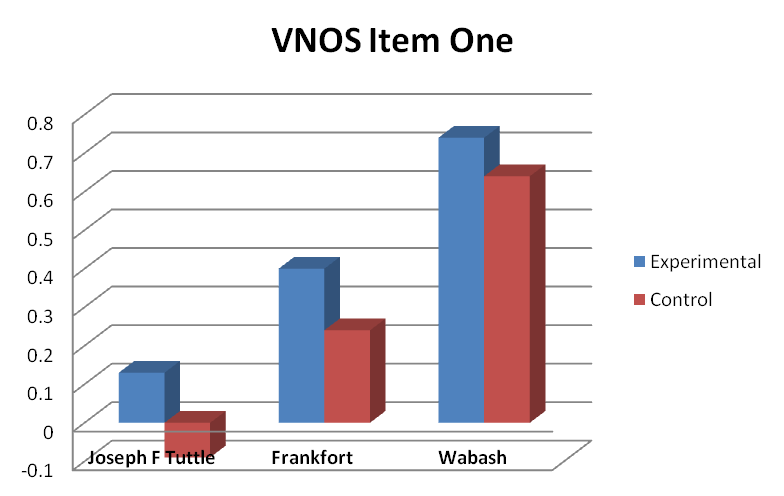 Overall, the experimental group outperformed the control group consistently at Frankfort MS.        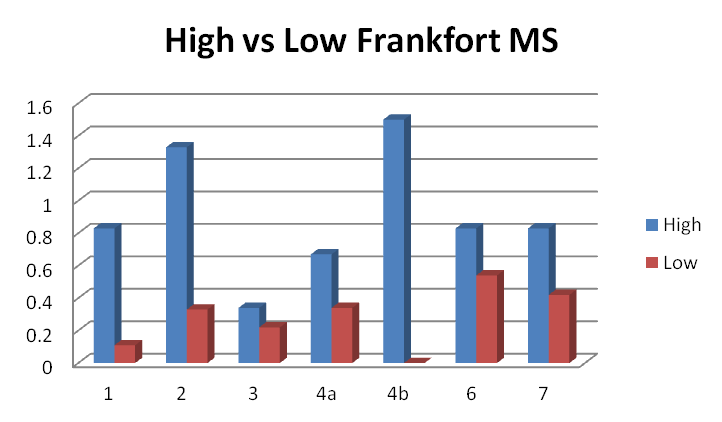 The High Usage Group outperformed the Low Usage Group consistently across survey items (7/8 items) at Frankfort MS. Inferential Statistics Analysis for VNOSD1. Experimental Group versus Control Group on VNOS Survey Below are the statistical analyses conducted on the data and inferences gained. A Mann-Whitney Test was conducted on participants` total scores on pre VNOS questions; it revealed no significant difference between the experimental (Md = 11, n = 58) and control (Md = 11, n = 454) group, U = 12930, z = -.224, p = .823, r = .001. Likewise, aMann-Whitney test conducted on total scores on the post VNOS test indicated no significant differences between experimental (Md = 13, n = 58) and control (Md = 14, n = 454), U = 12.266, z = -.852, p = .394, r = .037 group. These results show that the performance of the experimental group and the control groups did not differ significantly from each other on both pre and post VNOS tests. However, a Wilcoxon Signed Rank Test revealed a significant difference increase on the post VNOS test, z = -12.616, p < .001, with a medium effect size (r = .34) on the overall data. The median score on the VNOS test increased from pre-test (Md =11) to post-test (Md = 14). This suggests that irrespective of whether students watched the science videos, there was a significant score change from the pre-test to the post-test. Consequently, the data were split into two: experimental and control. A Wilcoxon Signed Rank Test conducted on the basis of the experimental group’s data showed a significant increase between pre-VNOS (Md = 11) and post-VNOS (Md = 13), z = -.3.431, p = .001, with a medium effect size (r = .31). In other words, the performance of the students who watched the videos increased significantly with a medium size change. All these raise whether high video watching group (number of videos watched > 5) in the experimental group and low video watching group (number of videos watched < 5) differed from each other in terms of actual VNOS gain scores. The Mann-Whitney test conducted in this regard indicated that those watching more than 5 videos did not achieve a significantly higher score (Md = 3, n = 33) than those who watched less than 5 videos (Md = 2, n = 25), U = 384, z = -.449, p = .653, r = .06. This result suggests that the number of videos watched did not impact the medium size significant performance increase between pre VNOS and post VNOS in the experimental group. A corresponding Wilcoxon Signed Rank Test was also run on control groups` data as well. This test revealed that control group’s performance increased significantly between pre VNOS (Md = 11) and post VNOS (Md = 14), z = -12.201, with a medium effect size (r = .40). In addition to the results stated below, these also show that both performance of students who watched the educational videos and that of those who did not watch the videos showed a significant increase from pretest to post test. These results were also confirmed by a Mann-Whitney Test comparing overall performance of experimental and control groups on the basis of actual gain scores (posttest – pretest). Moreover, this test confirmed that both the experimental group (Md = 2.5, n =58) and control group (Md = 3, n = 454) achieved the same amount of actual gain scores from pre VNOS to post VNOS, U = 12.223, z = -.891, p = .373, r = .040. Graph 1 below presents the mean scores of experimental and control groups on pre VNOS and post VNOS tests:                        Graph1. Mean Scores achieved by experimental and control groups on pre and post VNOS tests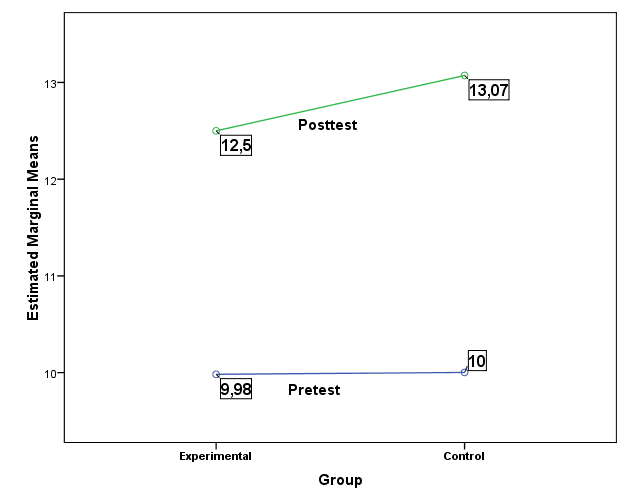 In order to gain further insights into the findings above, an item-by-item analysis was conducted in order to see whether experimental and control group achieved significantly different points from each other on each VNOS question. Accordingly, separate Wilcoxon Signed Rank Tests were run on pre and post versions of each VNOS question yielded that experimental and control groups performed better while answering post VNOS questions (p`s <.05). However, there were not significant performance differences all the time. Table 1 shows both experimental group and control group and the VNOS questions on which they got higher scores over time:Table1. Experimental vs. Control Group: Posttest Performance on Individual VNOS Items Note: All p`s (except those for VNOS2b and VNOS3 of the experimental group) < .05Table 1 shows that control group increased their performance on more questions on the post VNOS test. As for experimental group, they achieved marginally significant higher score on post VNOS2b (p = .059) while the performance increase on post VNOS3 demonstrates a potential trend (p = .079). However, it should be noted once more that performance differences of both experimental and control group between pre VNOS and post VNOS tests were significant and medium size. A Kruskal-Wallis Test produced a statistically significant difference in actual gain scores earned between pre and post VNOS tests across the different teachers enrolled in the project (T1, n = 41; T2, n = 109; T3, n = 5; T4, n = 81; T5, n =19; T6, n = 86; T7, n = 89; T8, n = 48; T9, n = 34), 2 (8, n = 512) = 29.60, p < .001. Combined with the previous findings, this finding reveals that irrespective of their experimental group, students achieved significantly different scores on post VNOS test but this increased performance also changed significantly across teachers. This prompts whether the same differences hold true across experimental and control group. Consequently, separate Kruskal-Wallis Tests were also conducted for experimental and control group. The Test conducted for experimental group revealed a non-significant result (T1, n = 5; T2, n = 18; T3, n = 1; T6, n = 6; T7, n = 9; T8, n = 15; T9, n = 4), 2 (6, n = 58) = 4.60, p > .05. This suggests that in the experimental group VNOS performance of students did not change across teachers. However, Kruskal-Wallis test conducted in the control group showed a significant performance difference across teachers (T1, n = 36; T2, n = 2; T3, n = 4; T4, n = 81; T5, n = 19; T6, n = 80; T7, n = 80; T8, n = 33; T9, n = 30), 2 (8, n = 454) = 25.78, p = .001. This result indicates that the significant performance increase of the control group may have stemmed from teacher differences, possibly content covered or teaching styles/methods.  However, this result should be read into very carefully since experimental and control groups were generally taught within the same classroom by the same teacher. Hence, considering that no teacher difference was found in the experimental group but in the control group may have also originated from possible student differences. For instance, one teacher’s students (referred to as T3) were entirely designated as special education students. These students achieved median actual gain scores below “0” regardless of whether they were in the experimental group (Md = -7) or control group (Md = -2).A Kruskal-Wallis Test produced a statistically significant difference in actual gain scores earned between pre and post VNOS tests across different schools as well (S1, n = 155; S2, n = 100; S3, n = 175; S4, n = 82), 2 (3, n = 512) = 13.82, p = .003. This finding points out that students in some schools gained more actual gain scores on the post-VNOS test than others. In order to test whether these school differences hold true for experimental and control groups, Kruskal-Wallis Tests were conducted separately in experimental and control groups. The test run on experimental group’s data revealed no significant results (S1, n = 24; S3, n = 15; S4, n = 19), 2 (2, n = 58) = 2.41, p > .05. On the other hand, Kruskal-Wallis Test conducted in the control group showed a significant difference among the schools (S1, n = 131; S2, 100; S3, n = 160; S4, n = 63), 2 (3, n = 454) = 11.22, p = .011. This implies that actual gain scores of students in the control group changed significantly across schools. Consequently, some possible school differences may have also affected the control group’s increased performance on the post VNOS test. However, it should be noted that this result is in line with the result that control students` performance also changed significantly across teachers as well. Therefore, it is possible that significant differences across schools may relate to teacher differences or vice versa. In other words, it is possible that school and teacher effects may also interact in certain ways.D2. Summary of Significant FindingsThe experimental group demonstrated a significantly higher score on the post VNOS test (Md = 13) compared to the pretest (Md = 11), which indicates that the educational videos may have played a part, along with school curriculum, to improve experimental group’s performance to a certain extent. The control group’s VNOS performance also increased from pretest (Md = 11) to posttest (Md = 14) significantly. The number of videos (high usage versus low usage group) did not lead to significant performance increases for the experimental group. In other words, the number of videos watched, whether it be 2 or 10 did not have an effect. Concerning each VNOS question, the control group achieved higher scores on more post VNOS questions than did the experimental group.    For the control group, there was a significant difference among schools and teachers in terms of actual gain scores between pre and post VNOS tests. These possible differences may have also added to the significant performance increase of the control group on the VNOS test.Because the control group’s performance differed significantly across both schools and teachers, it is also possible that “schools” and “teachers” may also have a combined effect on control group’s performance.The standards-based content survey was developed for the Xfinity project by a 6th grade science teacher consultant. Shannon Hudson, our lead teacher consultant for the project, has received multiple science teaching awards and has over 20 years’ science teaching experience. The Content survey was designed to assess 6th grade students’ understanding of science within the larger framework of the 6th grade science standards for Indiana. The Content survey aligned with 6 state standards for science as follow: Standard 1: Nature of Science and TechnologyStandard 2: Scientific ThinkingStandard 3: Physical SettingStandard 4: Living EnvironmentStandard 5: Historical Perspectives and Common ThemesStandard 6: Mathematical WorldEach question in the Content survey was indirectly related to ISTEP as a result of being aligned with the state standards. Please refer to Appendix A for survey items. Overall Pretest and Posttest Scores by School We divided the experimental group into high and low usage groups to measure the effect of usage variable.Based on Xfinity usage data and student logs, if a student watched more than 5 videos, the student clarified as high usage group. In the other hand, if a student watched less than 5 videos, the student clarified as low usage group.		*p`s < .05Overall Pretest and Posttest Scores by School and Standard (Note: each standard includes multiple survey items.)		*p`s < .05Patterns Analysis for Content SurveyThe experimental group outperformed the control group at Tuttle MS.  The High Usage Group outperformed the Low Usage Group at Frankfort MS and Wabash MS.Standard One: The Experimental group outperformed the control group on standard one at Frankfort MS and Wabash MS. Standard Four: The Experimental group did better than the control group on standard four at Tuttle MS and Frankfort MS. Additionally, the High Usage Group outperformed the Low Usage Group at Tuttle MS and Wabash MS.Standard Five: The Experimental group outperformed the control group for standard five at Tuttle MS and Wabash MS. Standard Six: The Experimental group outperformed the control group on Standard 6 across all three schools (Northridge MS is a control school). 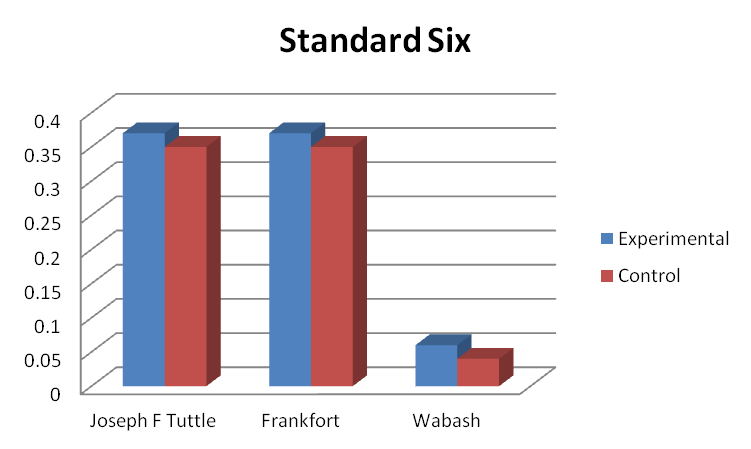 Inferential Statistics for Content SurveyD1. Experimental Group versus Control Group on Content Survey Separate Mann Whitney Tests were conducted on pre and post scores of each part of the content survey in order to see whether the experimental and control groups differed from each other significantly in terms of their performance level. These tests revealed that the experimental and control groups did not have significant score differences on the pretest for any of the 6 standards, suggesting that all participants began the study with the same level of knowledge on all standards (p`s > .05). Apart from standard 2, standard 4, and standard 6 questions, these tests revealed some significant differences between experimental and control groups on posttest scores. There was not a significant performance difference between experimental (Md = 1, n = 58) and control group (Md = 1, n = 454), U = 11390, z = -1.88, p = .061 on pre standard 2 questions; however the  p value shows a very strong trend, which means the experimental and control groups may not have been equal in terms of their knowledge on standard 2 at the beginning of the study. A similar non-significant result was also gained between experimental (Md = 1, n = 58) and control group (Md = 1, n = 452), U = 11993, z = -1.19, p = .23 on post standard 2 questions. The test conducted on pretest scores on standard 4 questions resulted in a non-significant difference between experimental (Md = .5, n = 58) and control group (Md = 0, n = 454), U = 12454, z = -.740, p = .46. Likewise there was not a significant performance difference between experimental (Md = 1, n = 58) and control group (Md = 1.5, n = 451) in terms of posttest scores on standard 4 questions, U = 12226, z = -.822, p = .41. Similar results were also detected on pretest and posttest questions on standard 6: There was not a significant difference between experimental (Md = 1, n = 57) and control group (Md = 1, n = 454) on pretest standard 6 questions, U = 12636, z = -.382, p = .70. No significant results in terms of posttest standard 6 questions between experimental (Md = 1, n = 58) and control group (Md = 1, n =451) were found either, U = 12533, z = -.742, p = .45. However, the following results were found regarding experimental versus control group difference on pretest and posttest questions for other standards:There was not a significant difference between experimental (Md = 7.5, n = 58) and control group (Md = 7, n = 452) in terms of pretest scores for standard 1 questions, U = 11511, z = -1.53, p = .13. On the other hand, a significant result between experimental (Md = 9, n = 58) and control group (Md = 8, n = 449) was gained on the posttest, U = 10464, z = -2.47, p = .013, with a small effect size (r = .10). These suggest that even though experimental group outperformed control group on posttest questions for the standard 1 questions significantly, the difference was a small one.Scores on pretest questions for standard 3 did not show significant difference between experimental (Md = 5, n = 58) and control group (Md = 4, n = 454), U = 11638, z = -1.45, p = .15. On the other hand, there was a significant performance difference between experimental (Md = 7, n = 58) and control group (Md = 6, n = 450) on the basis of the groups` scores on posttest questions for standard 3, U = 9622, z = -3.29, p = .001, with a small effect size (r = .15). These suggest that experimental group performed significantly better while the small effect size indicates that the significant performance difference was a small one.Between experimental (Md = 2, n = 58) and control group (Md = 2, n = 454), there was not a significant difference regarding pretest scores for standard 5 questions, U = 12282, z = -.85, p = .40. On the other hand, a significant score difference between experimental (Md = 3, n = 58) and control (Md = 3, n = 450) group on posttest questions was found for standard 5, U = 10951, z = -2.03, p = .042, with a small effect size (r = .09). Even though median scores for each group were the same in this case, the mean ranks were different (291 for experimental group and 250 for control group). This implies that the experimental group achieved a significantly better performance on standard 5 posttest questions compared to control group. However, the small effect size indicates that the performance difference was a small one.    Since possible significant performance differences were found across schools for VNOS scores, this was also checked for the content survey. Statistical analyses showed that there was not a significant difference across schools in terms of posttest scores for standards 1 and 5 (p`s > .05). However, there was a significant pretest score differences across schools for all standards (p`s < .05). Further analyses also showed that student scores have a tendency to change significantly across different teachers as well (all p `s < .05). As a result, the findings above should be read carefully due to the performance differences across schools and teachers.D2. Summary of Significant FindingsThe experimental and control groups started the study at the same level of knowledge in terms of the content test.No effects of watching the educational videos could be detected on Standards 2, 3, or 6.Despite the small effect size of the difference, the experimental group outperformed the control group on post standard 1 questions.Despite the small effect size of the difference, the experimental group outperformed the control group on post standard 3 questions.Despite the small effect size of the difference, the experimental group outperformed the control group on post standard 5 questions.Students` performance scores showed some differences across schools and teachers, which should be kept in mind when interpreting the results.The PALS (Patterns of Adaptive Learning Scales) Survey was provided to all participants as a pretest and posttest assessment. The PALS survey was developed and refined over time by a group of researchers using goal orientation theory to examine the relation between the learning environment and students’ motivation, affect, and behavior (Midgley et al., 2000). The PALS survey consists of multiple scales, five of which we utilized for this project. The five sections or scales included are:   Mastery Goal: When oriented to mastery goals, students’ purpose or goal in an achievement setting is to develop their competence. They seek to extend their mastery and understanding. Attention is focused on the task. A mastery goal orientation has been associated with adaptive patterns of learning.Performance-Approach Goal: When oriented to performance-approach goals, students’ purpose or goal in an achievement setting is to demonstrate their competence. Attention is focused on the self. A performance-approach orientation has been associated with both adaptive and maladaptive patterns of learning.Performance-Avoid Goal: When oriented to performance-avoid goals, students’ purpose or goal in an achievement setting is to avoid the demonstration of incompetence. Attention is focused on the self. A performance-avoid orientation has been associated with maladaptive patterns of learning.Academic Efficacy: This refers to students’ perceptions of their competence to do their class work.Avoiding Novelty: This refers to students' preference for avoiding unfamiliar or new work. (Midgley et al., 2000).The PALS survey uses five point Likert-type scale. Items on the student scales are anchored at 1 = "Not at all true,” 3 = "Somewhat true,” and 5 = "Very true." Please refer to Appendix A for survey items. Overall Pretest and Posttest Scores by School We divided the experimental group into high and low usage groups to measure the effect of usage variable.Based on Xfinity usage data and student logs, if a student watched more than 5 videos, the student clarified as high usage group. In the other hand, if a student watched less than 5 videos, the student clarified as low usage group.*p`s < .05Overall Pretest and Posttest PALS Scores by School and CategoriesPatterns Analysis for PALSOverall the experimental group outperformed the control group at Tuttle MS and Frankfort MS. Overall the Low Usage Group outperformed the High Usage Group across all three experimental schools.Performance Approach Goal: The experimental group outperformed the control group across all three experimental schools consistently. Performance Approach Goal: The High Usage Group outperformed the Low Usage Group at MS and Wabash MS. 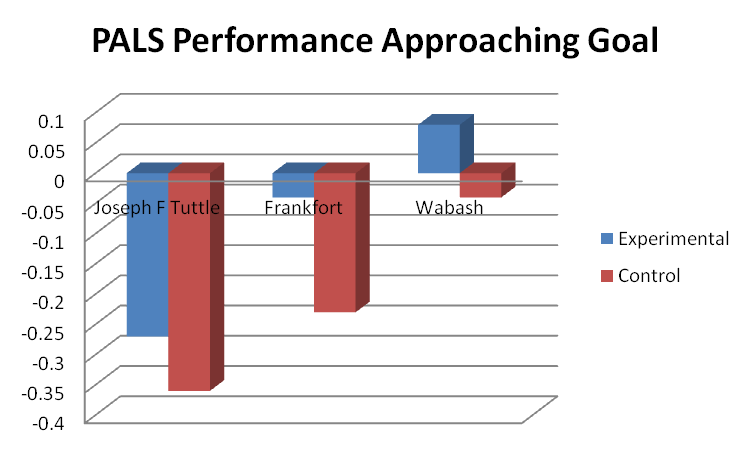 Academic Efficacy: Control group did better than experimental group across all schools.Mastery Goal: Experimental group outperformed control group at Tuttle MS and Wabash MS. High Usage Group outperformed Low Usage Group across all three schools consistently.Avoiding Novelty: Experimental group did better than control group at Frankfort MS and Wabash MS. Performance Avoid Goal: Low Usage Group outperformed High Usage Group across all three schools. Inferential Statistics for PALSD1. Experimental Group versus Control Group on PALS Survey Mann Whitney Tests were conducted separately on pre and post ratings on each category for the PALS scale in order to determine whether experimental and control groups differed from each other significantly in terms of their overall ratings. These tests revealed that the experimental and control groups did not differ significantly from each other in terms of their overall ratings for each category of the PALS survey (p`s > .05). Accordingly, in order to check whether the groups may have differed from each other on the parts of the rating differences between pre and post administrations of the survey regarding each part, separate Wilcoxon Signed Rank Tests were conducted on the overall data. These tests produced non-significant differences between pre and post ratings on the following subpart of the PALS survey: mastery goal, academic efficacy, and avoiding novelty. On the other hand, significant differences were found between pre and post administrations of the following PALS parts: performance approach goal and performance avoid goal. Overall, all participants` ratings decreased significantly from pre to post administrations of these subparts regardless of whether they are in the experimental or control group (p`s = .000).In order to check whether each group’s pre and post ratings changed significantly, Wilcoxon Signed Rank Tests were also conducted on each part of the PALS survey separately for experimental and control group. While the academic efficacy scale ratings did not differ significantly between the experimental and control groups, the control group’s ratings showed a strong trend towards significance, z = -1.81, p = .07, with a small effect size (r = .06). Even though median ratings of the control group on pre and post ratings for this part are the same (Md = 20), the mean ratings showed an increase from pretest (M = 19.16) to posttest (M = 19.60). Academic efficacy part of the PALS survey includes items about to what extent raters perceive themselves capable of dealing with the class work. Even though the effect size is small, the finding above suggests that control group’s perception of their ability to be successful in class work had a tendency to increase from pretest to posttest significantly. This would also explain the control group’s significant performance increases on some of the comprehension tests to some extent.However, on the performance approach goal and the performance avoid goal categories of the PALS survey, the overall ratings for the experimental group were the same on pre and post ratings. The control group’s ratings showed a significant decrease from pretest to posttest on both parts. For the performance approach goal part, there was a significant reduction in control participants` ratings from pretest (Md = 16) to posttest (Md = 15), z = -4.75, p < .001, with a small effect size (r = .16). This indicates that control group’s perception of their orientation to demonstrating their competence has decreased from pretest to posttest even though this was a small reduction. Paying attention to showing competence has been related to both adaptive and maladaptive learning outcomes. Hence, since the control group performed as good as the experimental group, especially on VNOS test, it is reasonable to assume that control group participants` decreasing efforts to present their competence may have resulted in their performance increase. Similarly, the control group’s ratings on the performance avoid goal part of the PALS survey decreased significantly from pretest (Md = 15) to posttest (Md = 14) meaning that control group’s tendency to avoid demonstration of incompetence decreased significantly, z = -4.05, p < .001, with a small effect size (r = .14). This orientation to avoid showing incompetence has been associated with maladaptive learning patterns. Consequently, decrease of this orientation for the control group may also be another reason for the increased performance of the control group especially on VNOS test.An across schools analysis showed that there was a significant difference among schools in terms of students` ratings on the PALS survey on both pre and post ratings on the mastery goal part (p`s < .05). This suggests that students` orientation to mastering learning goals showed differences among them during the project regardless of whether they were in the experimental or control groups. This may also have impacted students` performance during on both VNOS and standards test. Moreover, there was a significant difference across schools on post ratings for academic efficacy that is about students` perceptions of competence to do class work (p < .05) as well as a significant difference in terms of students` willingness to deal with new class work (p < .05). Students` ratings on the PALS survey were also checked across teachers as well. Statistical analyses showed that groups of students of different teachers differed significantly from each other in terms of their ratings on pre and post ratings for both the mastery goal and the academic efficacy as well as post ratings for willingness to do unfamiliar class work (p`s < .05). However, no significant differences regarding performance approach goal (tendency to demonstrate competence) and performance avoid goal (orientation to avoiding the demonstration of incompetence) were found (p`s > .05). Added to other differences found across schools and teachers, these results also suggest that findings should be read while keeping possible school and teacher differences in mind. It should also be noted that parts of the PALS survey (mastery goal, academic efficacy, and willingness to do new class work) that differed significantly across schools and teachers are the same. This raises the possibility that “school” and “teacher” factors are most likely related or there may be a significant combined effect of the two.D2. Summary of Significant Findings There were no significant differences between the experimental and control group in terms of their perceived ratings on pre and post administrations of each of the 5 categories of the PALS survey. For both the experimental and control groups there was a significant decrease from pre to post administrations of performance approach goal and performance avoid goal parts of the PALS survey for all students.The control group’s perception of competence to do class work (academic efficacy) showed a significant increase from pre (M = 19.16) to post (M = 19.60) test, while that of the experimental group remained the same.The control group’s tendency to show their competence in class (performance approach goal) decreased significantly between pre (Md = 16) and post (Md = 15) test, which would also partly explain the control group’s increased performance on some comprehension tests when associated with maladaptive learning. (Pre and post ratings of the experimental group did not differ significantly.) The control group’s orientation to avoid showing incompetence (performance avoid goal) decreased significantly from (Md = 15) to post (Md = 14) test, which would also explain the control group’s relatively good performance on tests since this orientation has been associated with maladaptive learning behaviors. (Pre and post ratings of the experimental group did not differ significantly.)Students` ratings on some parts of the PALS survey (i.e., academic efficacy, mastery goal, and willingness to do new class work) differed significantly across schools, which could have also impacted results.Students` ratings on academic efficacy, mastery goal and willingness to do new class work differed significantly across teachers, which could have also impacted the results.The Student Open-ended Question Posttest, which was only provided to students in the experimental group, was designed by the researchers to elicit details about students’ perceptions of the Xfinity on Demand Videos and potential links to their learning. A total of 99 students participated in this posttest, the “n” differs from other measures as it included students that may have later been removed during the data cleaning process for lack of other pre/posttest measures. Graphs and Summary Tables for Survey Items 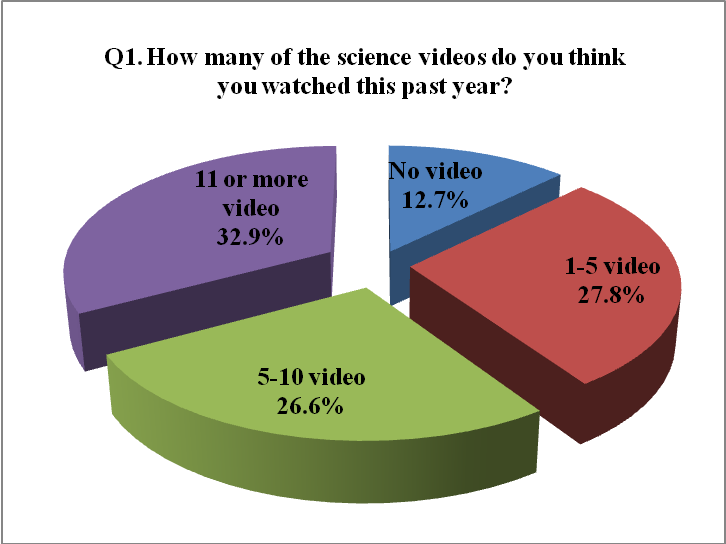 Findings 80% of students in experimental group responded (79 students out of 99 total students).32.9% of students in experimental group watched 11 or more videos.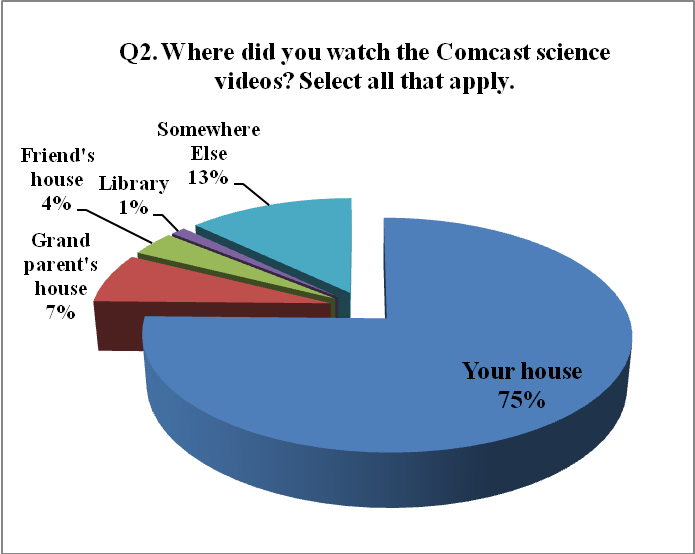 Findings 75.3% of students in experimental group watched the videos at their home.14% of students in experimental group watched the videos at more than 2 places.Findings More than 80% of students in experimental group had positive feedback related to the Xfinity science videos by using “Helpful”, “Fun”, “Interest”, “Easy to understand/follow”, “Cool/good”, and “Educational” to describe them. 35.44% of students in experimental group describe the Xfinity science videos as “Helpful”.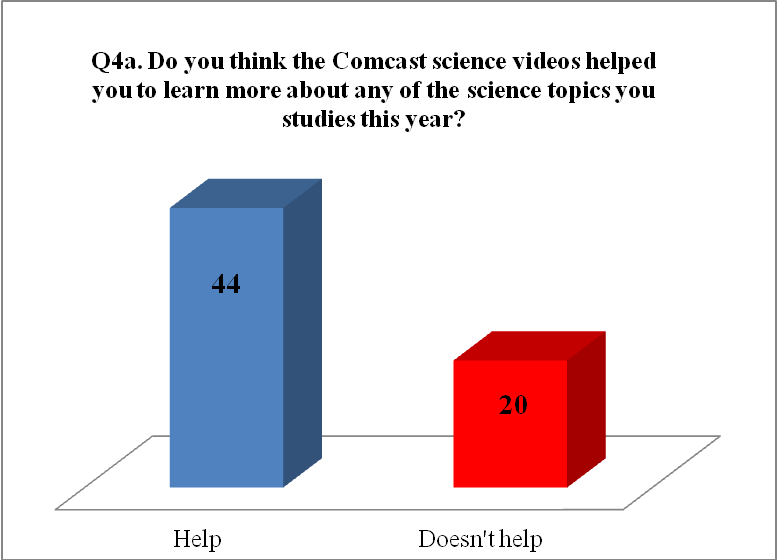 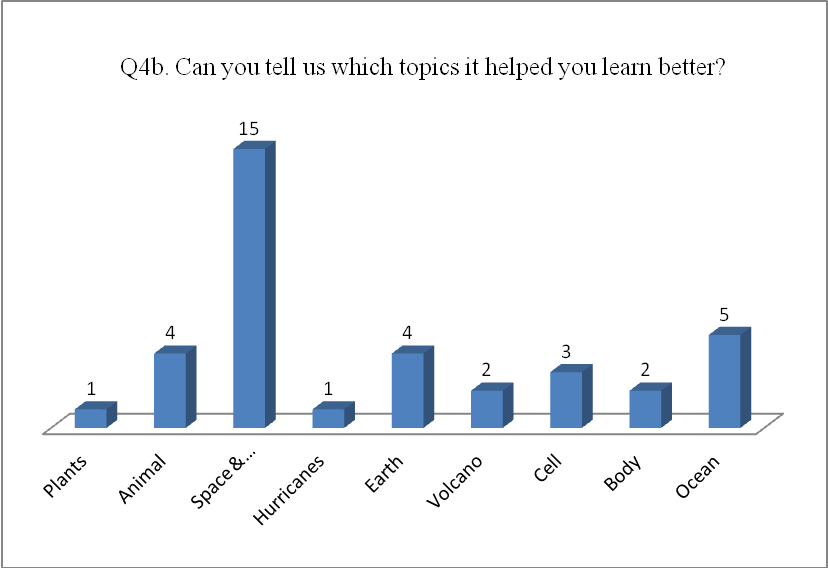 Findings “Space and planets” was verified as the most helpful topic among the Xfinity science videos.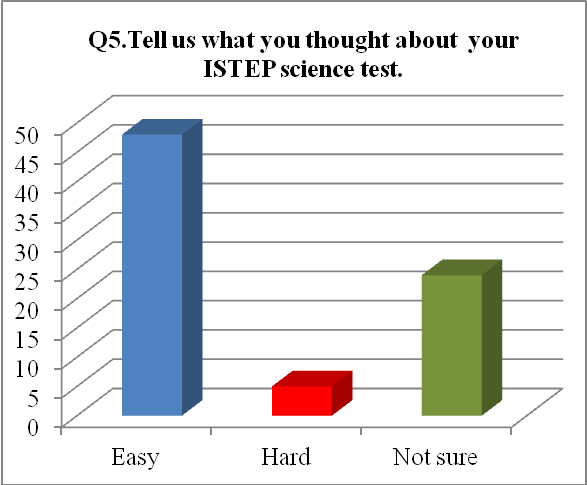 Findings 62.3% of students in experimental group thought that ISTEP science test was easy.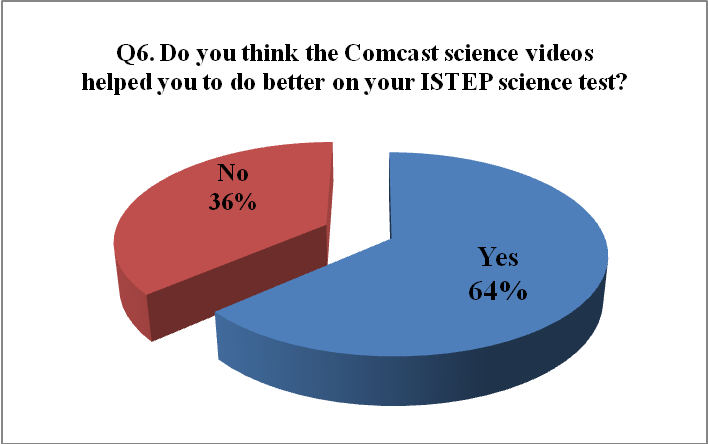 Findings 63.5% of students in experimental group thought that the Xfinity science videos helped them to do better on their ISTEP science test.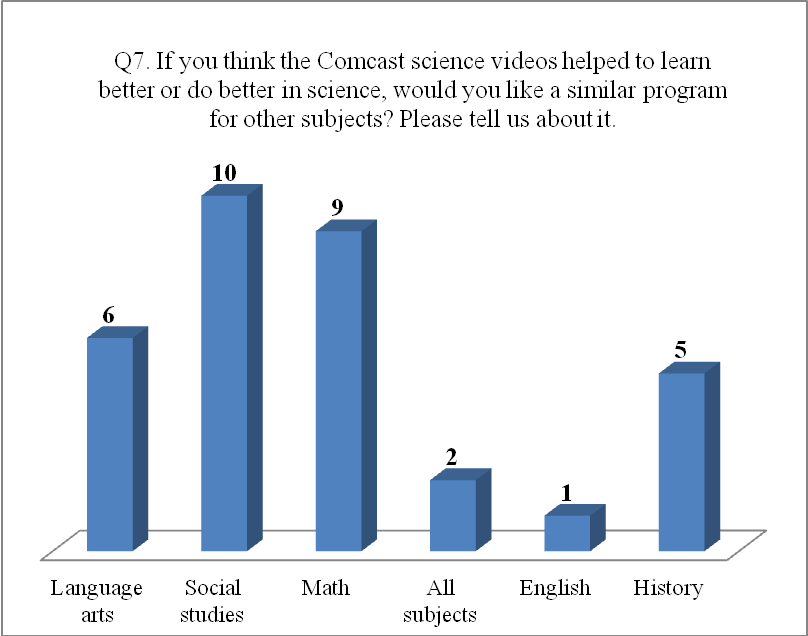 Findings “Social studies” and “Math” was selected as a similar program that students want to watch for their study on VOD from Xfinity.The following section contains sample comments students provided for the videos they watched. This information was provided on the students’ video logs which was one method of determining the topic and number of videos watched by participants. ReferencesMidgley, C., Maehr, M. L., Hruda, L. Z., Anderman, E., Anderman, L., Freeman, K. E., Gheen, M., Kaplan, A., Kumar, R., Middleton, M. J., Nelson, J., Roeser, R., & Urdan, T. (2000). Manual for the Patterns of Adaptive Learning Scales (PALS), Ann Arbor, MI: University of MichiganNorm G. L., Fouad A., Randy L. B., & Rene´e S. S. (2002). Views of Nature of Science Questionnaire:    Toward Valid and Meaningful Assessment of Learners’ Conceptions of Nature of Science. Journal of Research in Science Teaching. 39(6), 497–521.Pallant, J. (2007). Survival manual: A step by step guide to data analysis using SPSS for windows (3rd edition). England: Open University Press.Appendix APre/Post Cover Letter and SurveysPre/Post Survey Cover LetterName ____________________________________________________Science Teacher’s Name _____________________________________School ___________________________________________________--------------------------------------------------------------------------------------Dear Student,Attached are survey questions, some ask for your opinion while some ask for you to work out science problems. Some of the science questions will be about topics you have already learned about in your science class but others are about topics you may not cover until later in the school year. We do not expect you be able to answer all of them correctly this early in the school year. You will be asked to answer the same question at the end of the year—and we expect you will know a lot more of the answers at that time. You will not be graded on your answers, we just want to know what you think and know about these science topics right now. Your responses to these questions will not impact your grades in science class. Sincerely,Dr. Jennifer RichardsonPurdue UniversityPre/Post Content SurveyPart 1. Sixth Grade Science TopicsStandard 1 Nature of Science and TechnologyIf you were a scientist, what are five tools you would want to make sure you had?Look at the experiment below.  John and Joe want to set up an experiment to decide which bait is the best to catch catfish.  They will be using the lake behind their house and the same type of fishing reel.  They will go out to the lake at exactly 5 pm to do their experiment.  They will fish for exactly 20 minutes using minnows, worms, fake plastic bait and maggots.  List two things that are good about their experiment_______________________________________________________________ _______________________________________________________________List two things that are not good about their experiment______________________________________________________________________________________________________________________________ Scientists work a long time to come up with answers to why things happen.  Sometimes they are wrong.  Is their information still valuable?  Why or why not? Standard 2 Scientific ThinkingThe theory that the earth revolves around the sun has been taught for hundreds of years.  Why do you think this theory is still accepted?Why is it necessary for scientists to read the research of other scientists?Standard 3 Physical SettingExplain how the carbon dioxide and oxygen cycle works.  Explain how the phases change as ice goes from ice to water to water vapor.  Why is it hot in the summer in Indiana?Why does Earth need the sun?Why aren’t the stars always in the same place at night?  What causes earthquakes?  Why don’t rivers and lakes soak into the ground?  How can oceans make electricity?Standard 4 Living EnvironmentOver time, elephant trunks have grown longer.  Design an experiment and research project that would help explain why this happened.You have had a flower garden in your yard for 10 years.  This year, everything died.  Design an experiment to figure out why.Humans need bacteria.  List 5 ways bacteria help humans.  Why does rotten food smell?Standard 6 Historical Perspectives and Common ThemesHow has the theory of the structure of the atom changed over time?  (Rutherford)Why do things go down when I drop them? (Newton)How is new sea floor made? (Wegner, Hess)Standard 5 Mathematical WorldF= (1.8 x C) + 32. Convert 36 Celsius (select the closest number)122975238Study the following chart.What was the average temperature over the 7 days?What do you think happened between Friday and Saturday to make the temperature drop so much?Graph the temperatures below (or on the back of this sheet if you need more space).  Pre/Post VNOS SurveyPart 2. Your Views of Science and ScientistsViews of Nature of Science  (VNOS-E)InstructionsPlease answer each of the following questions. You can use all the space provided and the backs of the pages to answer a question.Some questions have more than one part. Please make sure you answer for each part.This is not a test and will not be graded. There are no “right” or “wrong” answers to the following questions. I am only interested in your ideas about the following questions.If you want you can draw pictures to help explain your ideas.What is science?(a) What are some of the other subjects/topics you are learning in your other classes(b) How is science different from these other subjects?Scientists are always trying to learn more about our world. Do you think what scientists know today will change in the future?(a) How do scientists know that dinosaurs once lived on the earth?(b) How sure are scientists about the way dinosaurs looked?   Why?A long time ago all the dinosaurs died. Scientists have different ideas about why and how they died. If scientists all have the same facts about dinosaurs, then why do you think they disagree about this?TV weather people show pictures of how they think the weather will be for the next day. They use lots of scientific facts to help them make these pictures.How sure do you think the weather people are about these pictures? Why?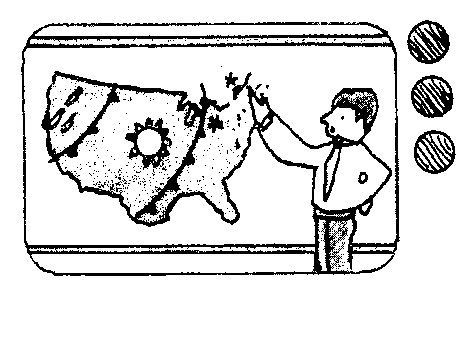 (a) Do you think scientists use their imaginations when they do their work?                            Yes                         No(b) If No, explain why?(c) If Yes, then when do you think they use their imaginations in their work?Pre/Post PALS SurveyPart 3. Here are some questions about you as a student in this science class. Please circle the number that best describes what you think.1. It’s important to me that I learn a lot of new concepts this year.        	              1                         2                           3                             4                             5NOT AT ALL TRUE                                 SOMEWHAT TRUE                                             VERY TRUE2. One of my goals in class is to learn as much as I can.            	 1                         2                           3                             4                             5NOT AT ALL TRUE                                 SOMEWHAT TRUE                                             VERY TRUE3. One of my goals is to master a lot of new skills this year.     		 1                         2                           3                             4                             5NOT AT ALL TRUE                                 SOMEWHAT TRUE                                             VERY TRUE4. It’s important to me that I thoroughly understand my class work.          		 1                         2                           3                             4                             5NOT AT ALL TRUE                                 SOMEWHAT TRUE                                             VERY TRUE5. It’s important to me that I improve my skills this year.       	             1                         2                           3                             4                             5NOT AT ALL TRUE                                 SOMEWHAT TRUE                                             VERY TRUE6. It’s important to me that other students in my class think I am good at my class work.                         1                         2                           3                             4                             5NOT AT ALL TRUE                                 SOMEWHAT TRUE                                             VERY TRUE7. One of my goals is to show others that I’m good at my class work.          	              1                         2                           3                             4                             5NOT AT ALL TRUE                                 SOMEWHAT TRUE                                             VERY TRUE8. One of my goals is to show others that class work is easy for me.                          1                         2                           3                             4                             5NOT AT ALL TRUE                                 SOMEWHAT TRUE                                             VERY TRUE9. One of my goals is to look smart in comparison to the other students in my class.                         1                         2                           3                             4                             5NOT AT ALL TRUE                                 SOMEWHAT TRUE                                             VERY TRUE10. It’s important to me that I look smart compared to others in my class.                         1                         2                           3                             4                             5NOT AT ALL TRUE                                 SOMEWHAT TRUE                                             VERY TRUE11. It’s important to me that I don’t look stupid in class.                         1                         2                           3                             4                             5NOT AT ALL TRUE                                 SOMEWHAT TRUE                                             VERY TRUE12. One of my goals is to keep others from thinking I’m not smart in class.                         1                         2                           3                             4                             5NOT AT ALL TRUE                                 SOMEWHAT TRUE                                             VERY TRUE13. It’s important to me that my teacher doesn’t think that I know less than others in class.                         1                         2                           3                             4                             5NOT AT ALL TRUE                                 SOMEWHAT TRUE                                             VERY TRUE14. One of my goals in class is to avoid looking like I have trouble doing the work.                         1                         2                           3                             4                             5NOT AT ALL TRUE                                 SOMEWHAT TRUE                                             VERY TRUE15. I'm certain I can master the skills taught in class this year.               	 1                         2                           3                             4                             5NOT AT ALL TRUE                                 SOMEWHAT TRUE                                             VERY TRUE16. I'm certain I can figure out how to do the most difficult class work.           	             1                         2                           3                             4                             5NOT AT ALL TRUE                                 SOMEWHAT TRUE                                             VERY TRUE17. I can do almost all the work in class if I don't give up.         	            1                         2                           3                             4                             5NOT AT ALL TRUE                                 SOMEWHAT TRUE                                             VERY TRUE18. Even if the work is hard, I can learn it.                       1                         2                           3                             4                             5NOT AT ALL TRUE                                 SOMEWHAT TRUE                                             VERY TRUE19. I can do even the hardest work in this class if I try.          		1                         2                           3                             4                             5NOT AT ALL TRUE                                 SOMEWHAT TRUE                                             VERY TRUE20. I would prefer to do class work that is familiar to me, rather than work I would have to learn      how to do              	1                         2                           3                             4                             5NOT AT ALL TRUE                                 SOMEWHAT TRUE                                             VERY TRUE21. I don’t like to learn a lot of new concepts in class.             	 1                         2                           3                             4                             5NOT AT ALL TRUE                                 SOMEWHAT TRUE                                             VERY TRUE22. I prefer to do work as I have always done it, rather than trying something new.          		1                         2                           3                             4                             5NOT AT ALL TRUE                                 SOMEWHAT TRUE                                             VERY TRUE23. I like academic concepts that are familiar to me, rather than those I haven’t thought about        before.              	1                         2                           3                             4                             5NOT AT ALL TRUE                                 SOMEWHAT TRUE                                             VERY TRUE24. I would choose class work I knew I could do, rather than work I haven’t done before.             	 1                         2                           3                             4                             5NOT AT ALL TRUE                                 SOMEWHAT TRUE                                             VERY TRUEAppendix BOpen-ended Question Posttest for Experimental StudentsPosttest for Experimental StudentsName	_______________________________________________________		Science Teacher’s Name  _________________________________________School  ________________________________________________________If you participated in the Purdue/Xfinity educational science video program please complete these questions:How many of the science videos do you think you watched this past year?____0____1-5____5-10____11 or moreWhere did you watch the Xfinity science videos? Select all that apply.____ Your house____ Grand parent's house____ Friend's house____ Library____ Somewhere ElseIf you had to describe the Xfinity science videos to a friend, what would you tell them? Would you tell them the videos were helpful, easy to follow, fun, encouraged you to want to know more about science? What else?   __________________________________________________________________________________________________________________________________________________________________________________________________________________________________________Do you think the Xfinity science videos helped you to learn more about any of the science topics you studies this year? Can you tell us which topics it helped you learn better? __________________________________________________________________________________________________________________________________________________________________________________________________________________________________________Tell us what you thought about  your ISTEP science test. They were         _____easy      ____   hard    ____not  sureDo you think the Xfinity science videos helped you to do better on your ISTEP science test? ___yes   ___ noIf you think the Xfinity science videos helped to learn better or do better in science, would you like a similar program for other subjects? Please tell us about it. ____________________________________________________________________________________________________________________________________________________________Appendix CIndividual School Data and Comparison Data for Participating SchoolsData retrieved from the Indiana Department of Education websites: http://mustang.doe.state.in.us and http://compass.doe.in.govIndividual School DataJoseph F Tuttle Middle School, Crawfordsville Community School DistrictMedian income: $40,867 in 2008 (State:  $42,743)School Enrollment 2009-10: 502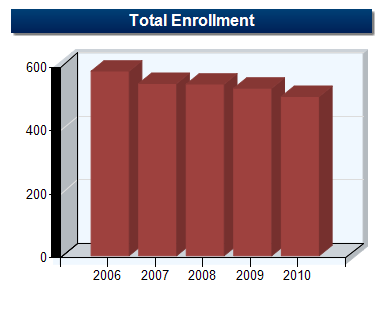 Ethnicity 2009-2010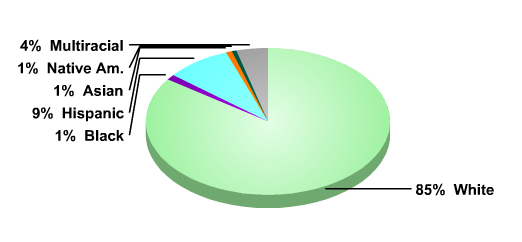 Free/Reduced Lunch Information 2009-10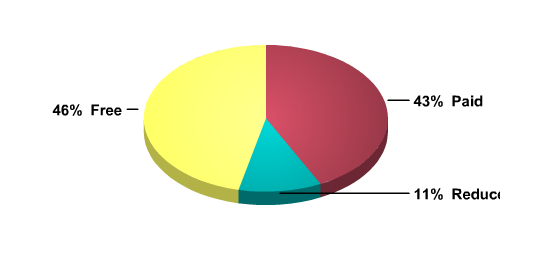 Northridge Middle School, North Montgomery Crawfordsville School CorproationMedian income: $40,867 in 2008 (State:  $42,743)School Enrollment 2009-10: 475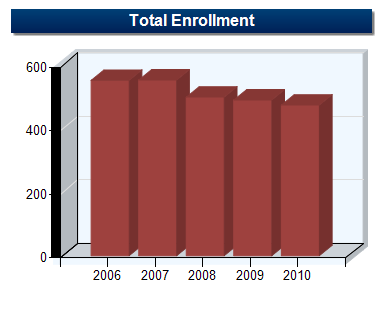 Ethnicity 2009-2010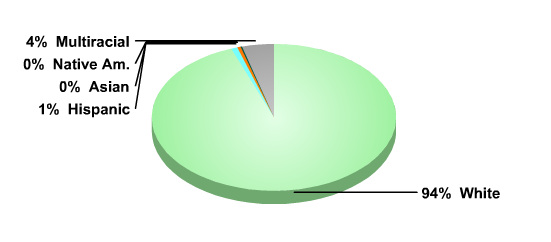 Free/Reduced Lunch Information 2009-10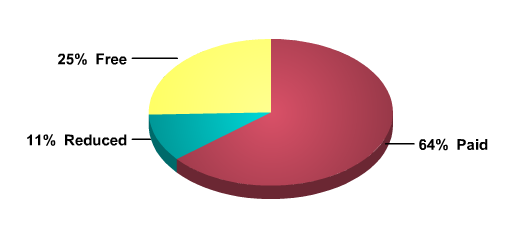 Frankfort Middle School, Community Schools of Frankfort Median income: $38,318 in 2008 (State: $42,743)School Enrollment 2009-10: 722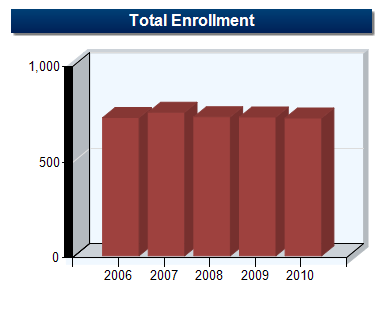 Ethnicity 2009-2010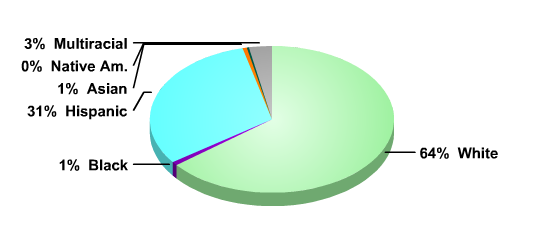 Free/Reduced Lunch Information 2009-10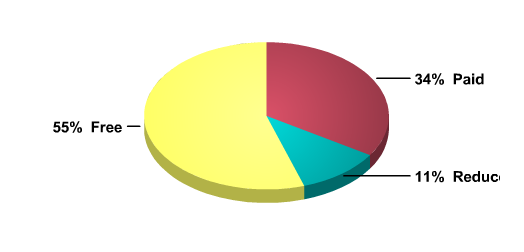 Wabash Middle School, Wabash City Schools Median income: $39,613 in 2008 (State:  $42,743)School Enrollment 2009-10: 502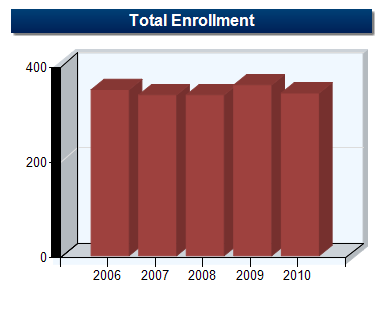 Ethnicity 2009-2010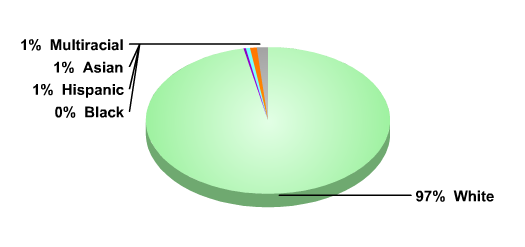 Free/Reduced Lunch Information 2009-10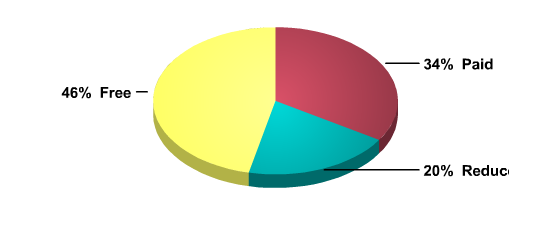 B. Comparison Data for Participating Schools and State AveragesBy ISTEP Science Grade 7Note: Scores for the  ISTEP Science Grade 7 data included as data is not available for Grade 6 Science.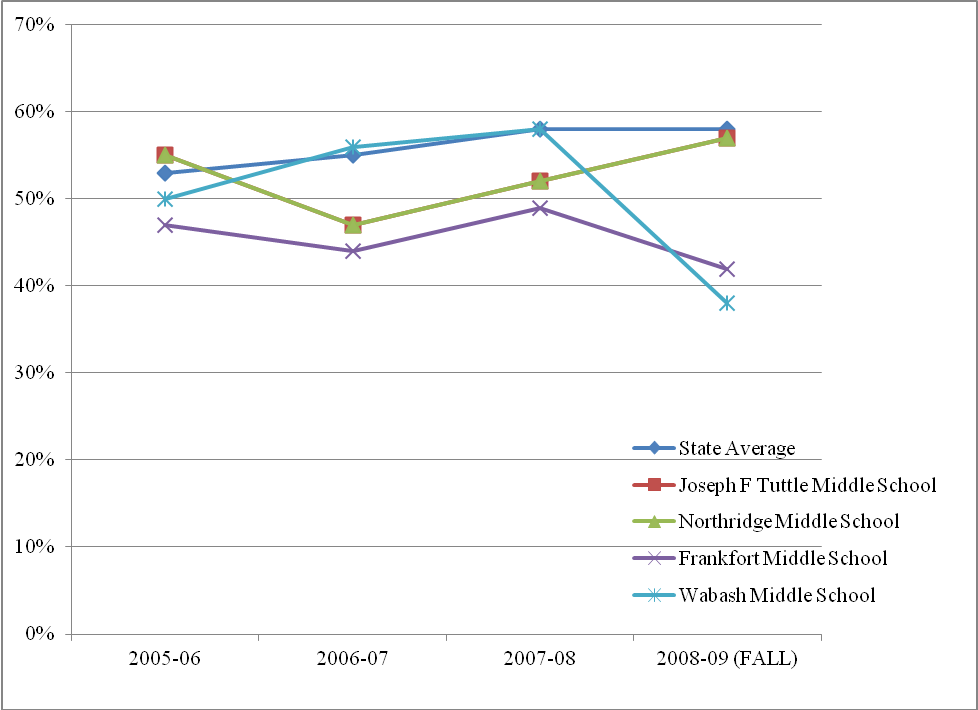 By ISTEP Math Grade 6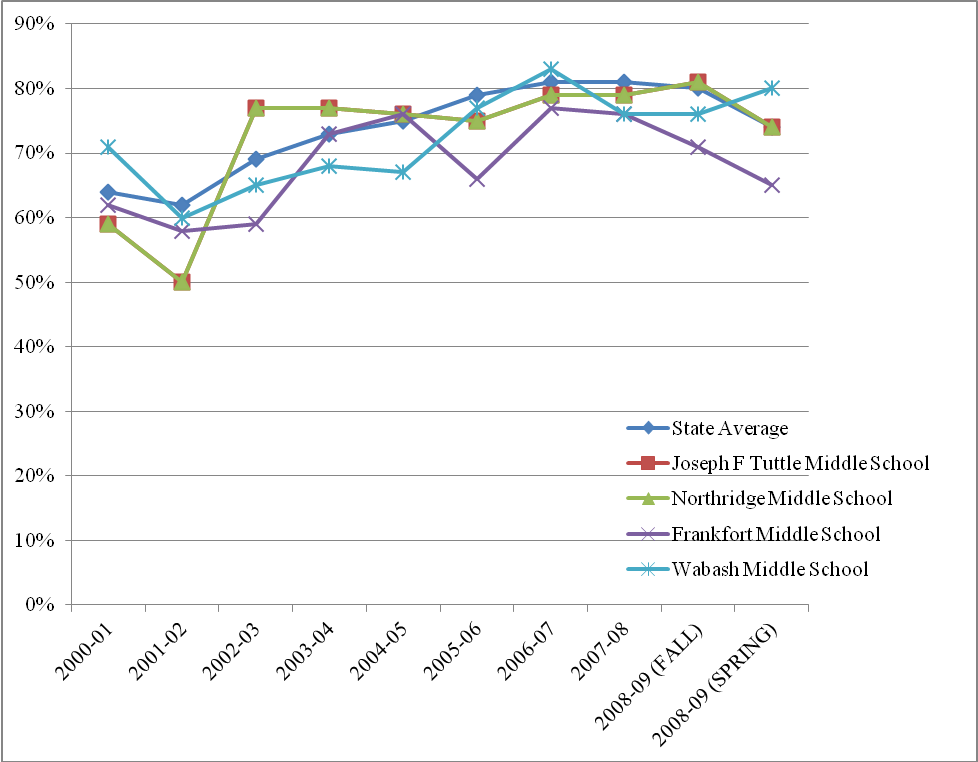 By ISTEP English/LA Grade 6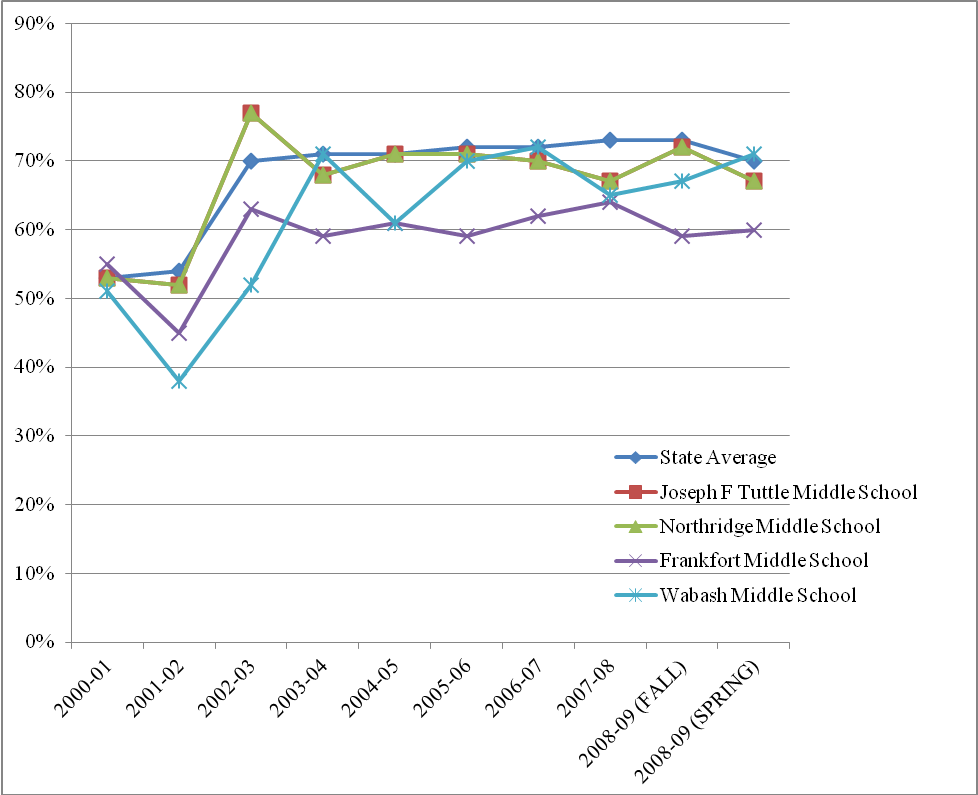 Experimental GroupControl Group58454Experimental GroupControl GroupTotal ParticipantsJoseph F Tuttle 24131155Northridge* 0100100Frankfort 15160175Wabash 196382Total58454512Joseph F TuttleJoseph F TuttleJoseph F TuttlePre VNOS SurveyPre VNOS SurveyPre VNOS SurveyPost VNOS SurveyPost VNOS SurveyPost VNOS SurveyMean Difference (Post-Pre)NMeanSDNMeanSDMean Difference (Post-Pre)OverallOverallOverall15511.452.1815513.174.911.72*Experimental GroupExperimental GroupExperimental Group2412.292.122413.425.001.13High Usage1612.382.281613.134.620.75Low Usage812.131.89814.006.001.87Control GroupControl GroupControl Group13111.292.1613113.124.911.83NorthridgeNorthridgePre VNOS SurveyPre VNOS SurveyPre VNOS SurveyPost VNOS SurveyPost VNOS SurveyPost VNOS SurveyMean Difference (Post-Pre)NMeanSDNMeanSDMean Difference (Post-Pre)Control GroupControl Group10010.173.2310014.224.104.05*FrankfortFrankfortFrankfortPre VNOS SurveyPre VNOS SurveyPre VNOS SurveyPost VNOS SurveyPost VNOS SurveyPost VNOS SurveyMean Difference (Post-Pre)NMeanSDNMeanSDMean Difference (Post-Pre)OverallOverallOverall 1759.54 3.58  175 12.87 4.95  3.33*Experimental GroupExperimental GroupExperimental Group 158.87 3.85  15 12.47 5.133.60High Usage 66.50 4.76  6 13.00 6.42 6.50Low Usage 910.44 2.19  9 12.11 4.46 1.67Control GroupControl GroupControl Group 1609.61 3.56  160 12.91 4.953.30WabashWabashWabashPre VNOS SurveyPre VNOS SurveyPre VNOS SurveyPost VNOS SurveyPost VNOS SurveyPost VNOS SurveyMean Difference (Post-Pre)NMeanSDNMeanSDMean Difference (Post-Pre)OverallOverallOverall 828.04 3.86  8211.51  5.18  3.47*Experimental GroupExperimental GroupExperimental Group 197.95 3.84  1911.37 4.623.42High Usage 118.91 2.51  1111.73 3.582.82Low Usage 86.63 5.04  810.88 6.014.25Control GroupControl GroupControl Group 638.06 3.90  6311.56  5.38 3.50Joseph F TuttleJoseph F TuttleJoseph F TuttlePre VNOS SurveyPre VNOS SurveyPre VNOS SurveyPost VNOS SurveyPost VNOS SurveyPost VNOS SurveyMean Difference (Post-Pre)NMeanSDNMeanSDMean Difference (Post-Pre)Item 1OverallOverall1551.600.601551.540.78-0.06Item 1Experimental GroupExperimental Group241.500.72241.630.820.13Item 1High Usage161.500.63161.750.860.25Item 1Low Usage81.500.9381.380.74-0.12Item 1Control GroupControl Group1311.620.581311.530.77-0.09Item 2OverallOverall1551.240.501551.280.670.04Item 2Experimental GroupExperimental Group241.330.57241.290.69-0.04Item 2High Usage161.380.50161.250.68-0.13Item 2Low Usage81.250.7181.380.740.13Item 2Control GroupControl Group1311.220.491311.270.670.05Item 3OverallOverall1551.820.451551.900.840.08Item 3Experimental GroupExperimental Group241.880.34242.000.830.12Item 3High Usage161.940.25162.060.770.12Item 3Low Usage81.750.4681.880.100.13Item 3Control GroupControl Group1311.810.471311.890.840.08Item 4aOverallOverall1551.890.391552.540.990.65*Item 4aExperimental GroupExperimental Group242.000.00242.540.980.54Item 4aHigh Usage162.000.00162.500.960.50Item 4aLow Usage82.000.0082.631.060.63Item 4aControl GroupControl Group1311.870.421312.540.990.67Item 4bOverall Overall 1551.460.631551.971.160.51*Item 4bExperimental GroupExperimental Group241.670.64242.081.100.41Item 4bHigh Usage161.690.60161.941.120.25Item 4bLow Usage81.630.7482.381.060.75Item 4bControl Control 1311.420.621311.951.170.53Item 5OverallOverall1551.140.731551.451.080.31*Item 5Experimental GroupExperimental Group241.130.68241.291.120.16Item 5High Usage161.130.81161.191.050.06Item 5Low Usage81.130.3581.501.310.37Item 5Control GroupControl Group1311.140.741311.481.080.34Item 6OverallOverall1551.300.561551.441.070.14Item 6Experimental GroupExperimental Group241.500.51241.581.180.08Item 6High Usage161.440.51161.441.150.00Item 6Low Usage81.630.5281.881.250.25Item 6Control GroupControl Group1311.260.561311.411.050.15Item 7OverallOverall1551.010.831551.040.790.03Item 7Experimental GroupExperimental Group241.290.75241.000.83-0.29Item 7High Usage161.310.70161.000.82-0.31Item 7Low Usage81.250.8981.000.93-0.25Item 7Control GroupControl Group1310.950.831311.050.780.10NorthridgeNorthridgePre VNOS SurveyPre VNOS SurveyPre VNOS SurveyPost VNOS SurveyPost VNOS SurveyPost VNOS SurveyMean Difference (Post-Pre)NMeanSDNMeanSDMean Difference (Post-Pre)Item 1Control Group1001.190.561001.440.66  0.25*Item 2Control Group1000.980.431001.370.720.39*Item 3Control Group1001.620.631001.800.680.18Item 4aControl Group1002.061.081002.690.800.63*Item 4bControl Group1001.580.951002.191.030.61*Item 5Control Group1001.060.781001.651.060.59*Item 6Control Group1000.930.591001.521.090.59*Item 7Control Group1000.750.611001.561.060.81*FrankfortFrankfortFrankfortFrankfortPre VNOS SurveyPre VNOS SurveyPre VNOS SurveyPost VNOS SurveyPost VNOS SurveyPost VNOS SurveyMean Difference (Post-Pre)NMeanSDNMeanSDMean Difference (Post-Pre)Item 1OverallOverallOverall1751.130.551751.380.790.25*Item 1Experimental GroupExperimental GroupExperimental Group151.130.52151.530.640.40Item 1High Usage61.000.6361.830.750.83Item 1Low Usage91.220.4491.330.500.11Item 1Control GroupControl GroupControl Group1601.130.551601.370.800.24Item 2OverallOverallOverall1750.960.461741.300.720.34*Item 2Experimental GroupExperimental GroupExperimental Group150.800.56151.530.990.73Item 2High Usage60.500.5561.831.171.33Item 2Low Usage91.000.5091.330.870.33Item 2Control GroupControl GroupControl Group1600.980.451591.280.690.30Item 3OverallOverallOverall1751.510.771751.770.940.26*Item 3Experimental GroupExperimental GroupExperimental Group151.470.74151.730.960.26Item 3High Usage61.331.0361.671.030.34Item 3Low Usage91.560.5391.780.970.22Item 3Control GroupControl GroupControl Group1601.510.781601.780.950.27Item 4aOverallOverallOverall1752.181.031752.631.230.45*Item 4aExperimental GroupExperimental GroupExperimental Group152.201.08152.670.900.47Item 4aHigh Usage61.831.4762.501.230.67Item 4aLow Usage92.440.7392.780.670.34Item 4aControl GroupControl GroupControl Group1602.171.021602.631.260.46Item 4bOverall Overall Overall 1751.511.031751.981.040.47*Item 4bExperimental GroupExperimental GroupExperimental Group151.131.06151.731.220.60Item 4bHigh UsageHigh Usage60.831.3362.331.211.50Item 4bLow UsageLow Usage91.330.8791.331.120.00Item 4bControl Control Control 1601.541.031602.011.020.47Item 5OverallOverallOverall1750.910.801751.471.220.56*Item 5Experimental GroupExperimental GroupExperimental Group150.870.83151.271.160.40Item 5High Usage60.670.8260.831.170.16Item 5Low Usage91.000.8791.561.130.56Item 5Control GroupControl GroupControl Group1600.920.801601.491.220.57Item 6OverallOverallOverall1750.720.581741.261.200.54*Item 6Experimental GroupExperimental GroupExperimental Group150.630.52151.071.160.44Item 6High Usage60.170.4161.001.550.83Item 6Low Usage90.780.4491.110.930.33Item 6Control GroupControl GroupControl Group1600.740.591591.281.200.54Item 7OverallOverallOverall1730.630.621741.030.940.40*Item 7Experimental GroupExperimental GroupExperimental Group150.730.70150.931.030.20Item 7High Usage60.170.4161.001.270.83Item 7Low Usage91.110.6090.890.93-0.22Item 7Control GroupControl GroupControl Group1580.620.611591.040.930.42WabashWabashWabashWabashPre VNOS SurveyPre VNOS SurveyPre VNOS SurveyPost VNOS SurveyPost VNOS SurveyPost VNOS SurveyMean Difference (Post-Pre)NMeanSDNMeanSDMean Difference (Post-Pre)Item 1OverallOverallOverall820.710.46821.370.840.66*Item 1Experimental GroupExperimental GroupExperimental Group190.790.42191.530.700.74Item 1High Usage110.820.40111.450.690.63Item 1Low Usage80.750.46111.630.740.88Item 1Control GroupControl GroupControl Group630.680.47631.320.880.64Item 2OverallOverallOverall820.780.42821.050.630.27*Item 2Experimental GroupExperimental GroupExperimental Group190.740.45191.000.580.26Item 2High Usage110.820.40111.000.450.18Item 2Low Usage80.630.5281.000.760.37Item 2Control GroupControl GroupControl Group630.790.41631.060.640.27Item 3OverallOverallOverall821.350.79821.510.860.16Item 3Experimental GroupExperimental GroupExperimental Group191.260.81191.740.730.48Item 3High Usage111.450.69111.730.470.28Item 3Low Usage81.000.9381.751.040.75Item 3Control GroupControl GroupControl Group631.380.79631.440.890.06Item 4aOverallOverallOverall821.961.31822.481.030.52*Item 4aExperimental GroupExperimental GroupExperimental Group191.791.36192.211.080.42Item 4aHigh Usage112.181.17112.271.010.09Item 4aLow Usage81.251.4982.131.250.88Item 4aControl GroupControl GroupControl Group632.021.30632.561.010.54Item 4bOverall Overall Overall 821.341.03811.841.200.50*Item 4bExperimental GroupExperimental GroupExperimental Group191.421.12191.891.200.47Item 4bHigh UsageHigh Usage111.641.03111.821.170.18Item 4bLow UsageLow Usage81.131.2582.001.310.87Item 4bControl GroupControl GroupControl Group631.321.01621.821.210.50Item 5OverallOverallOverall820.720.74821.231.190.51*Item 5Experimental GroupExperimental GroupExperimental Group190.840.77191.000.880.16Item 5High Usage110.820.75111.000.890.18Item 5Low Usage80.880.8481.000.930.12Item 5Control GroupControl GroupControl Group630.680.74631.301.270.62Item 6OverallOverallOverall820.630.59821.331.110.70*Item 6Experimental GroupExperimental GroupExperimental Group190.740.65191.110.990.37Item 6High Usage110.820.60111.550.930.73Item 6Low Usage80.630.7480.500.76-0.13Item 6Control GroupControl GroupControl Group630.600.55631.401.140.80Item 7OverallOverallOverall820.540.50820.730.690.19*Item 7Experimental GroupExperimental GroupExperimental Group190.370.50190.890.740.52Item 7High Usage110.360.51110.910.700.55Item 7Low Usage80.380.5280.880.840.50Item 7Control GroupControl GroupControl Group630.590.50630.680.670.09GroupExperimentalVNOS1VNOS2b(p=.059)VNOS3(p=.079)VNOS4aVNOS4b    XVNOS6 XControlVNOS1VNOS2bVNOS3VNOS4aVNOS4bVNOS5VNOS6VNOS7Joseph F TuttleJoseph F TuttleJoseph F TuttlePre Content SurveyPre Content SurveyPre Content SurveyPost Content SurveyPost Content SurveyPost Content SurveyMean Difference (Post-Pre)NMeanSDNMeanSDMean Difference (Post-Pre)OverallOverallOverall15513.765.7615521.135.997.37*Experimental GroupExperimental GroupExperimental Group2414.046.402423.136.319.09High Usage1614.447.431623.137.548.69Low Usage813.253.88823.132.999.88Control GroupControl GroupControl Group13113.715.6613120.765.897.05NorthridgeNorthridgePre Content SurveyPre Content SurveyPre Content SurveyPost Content SurveyPost Content SurveyPost Content SurveyMean Difference (Post-Pre)NMeanSDNMeanSDMean Difference (Post-Pre)Control GroupControl Group10016.975.5210021.546.214.57*FrankfortFrankfortFrankfortPre Content SurveyPre Content SurveyPre Content SurveyPost Content SurveyPost Content SurveyPost Content SurveyMean Difference (Post-Pre)NMeanSDNMeanSDMean Difference (Post-Pre)OverallOverallOverall17516.825.5817519.476.992.65*Experimental GroupExperimental GroupExperimental Group1519.535.011521.874.312.34High Usage622.003.41624.503.212.50Low Usage917.895.39920.114.172.22Control GroupControl GroupControl Group16016.575.5716019.247.162.67WabashWabashWabashPre Content SurveyPre Content SurveyPre Content SurveyPost Content SurveyPost Content SurveyPost Content SurveyMean Difference (Post-Pre)NMeanSDNMeanSDMean Difference (Post-Pre)OverallOverallOverall8215.335.368219.805.574.47*Experimental GroupExperimental GroupExperimental Group1917.375.781921.795.474.42High Usage1117.736.361122.276.574.54Low Usage816.885.28821.133.804.25Control GroupControl GroupControl Group6314.715.126319.215.504.50Joseph F TuttleJoseph F TuttleJoseph F TuttlePre Content SurveyPre Content SurveyPre Content SurveyPost Content SurveyPost Content SurveyPost Content SurveyMean Difference (Post-Pre)NMeanSDNMeanSDMean Difference (Post-Pre)Standard 1OverallOverall1556.012.801558.172.312.16*Standard 1Experimental GroupExperimental Group246.542.89248.672.412.13Standard 1High Usage166.693.22168.132.781.44Standard 1Low Usage86.252.2589.750.713.50Standard 1Control GroupControl Group1315.922.791318.082.292.16Standard 2OverallOverall1550.630.701551.410.590.78*Standard 2Experimental GroupExperimental Group240.790.78241.420.580.63Standard 2High Usage160.810.83161.380.620.57Standard 2Low Usage80.750.7181.500.540.75Standard 2Control GroupControl Group1310.600.691311.400.590.80Standard 3OverallOverall1554.012.291556.002.121.99*Standard 3Experimental GroupExperimental Group243.882.49246.792.282.91Standard 3High Usage163.942.70166.942.243.00Standard 3Low Usage83.752.1986.502.512.75Standard 3Control GroupControl Group1314.042.271315.852.071.81Standard 4OverallOverall1551.081.311551.781.880.70*Standard 4Experimental GroupExperimental Group241.251.51242.061.950.81Standard 4High Usage161.381.71162.502.221.12Standard 4Low Usage81.001.0781.190.750.19Standard 4Control GroupControl Group1311.051.281311.731.870.68Standard 5OverallOverall1551.351.391552.701.481.35*Standard 5Experimental GroupExperimental Group240.881.08243.081.442.20Standard 5High Usage160.881.20163.061.572.18Standard 5Low Usage80.880.8483.131.252.25Standard 5Control GroupControl Group1311.441.431312.631.481.19Standard 6OverallOverall1550.680.481551.030.480.35*Standard 6Experimental GroupExperimental Group240.710.55241.080.280.37Standard 6High Usage160.750.58161.130.340.38Standard 6Low Usage80.630.5281.000.000.37Standard 6Control GroupControl Group1310.670.471311.020.500.35NorthridgeNorthridgePre Content SurveyPre Content SurveyPre Content SurveyPost Content SurveyPost Content SurveyPost Content SurveyMean Difference (Post-Pre)NMeanSDNMeanSDMean Difference (Post-Pre)Standard 1Control Group1006.502.591007.992.121.49*Standard 2Control Group1001.100.661001.470.560.37*Standard 3Control Group1005.432.321005.602.340.17Standard 4Control Group1000.841.431002.401.821.56*Standard 5Control Group1002.211.621002.971.530.76*Standard 6Control Group1000.890.401001.070.410.18*FrankfortFrankfortFrankfortPre Content SurveyPre Content SurveyPre Content SurveyPost Content SurveyPost Content SurveyPost Content SurveyMean Difference (Post-Pre) Frankfort  Frankfort NMeanSDNMeanSDMean Difference (Post-Pre)Standard 1OverallOverall1747.042.011717.592.400.55*Standard 1Experimental GroupExperimental Group157.471.77158.601.181.13Standard 1High Usage67.671.2169.331.031.66Standard 1Low Usage97.332.1298.111.050.78Standard 1Control GroupControl Group1597.002.031567.492.470.49Standard 2OverallOverall1750.980.541731.220.560.24*Standard 2Experimental GroupExperimental Group151.200.41151.400.630.20Standard 2High Usage61.330.5261.330.820.00Standard 2Low Usage91.110.3391.440.530.33Standard 2Control GroupControl Group1600.960.541581.200.550.24Standard 3OverallOverall1754.712.281735.242.340.53*Standard 3Experimental GroupExperimental Group156.272.34156.002.14-0.27Standard 3High Usage67.331.7566.831.60-0.50Standard 3Low Usage95.562.5195.442.35-0.12Standard 3Control GroupControl Group1604.572.231585.172.360.60Standard 4OverallOverall1751.001.401722.121.811.12*Standard 4Experimental GroupExperimental Group151.131.36152.001.520.87Standard 4High Usage61.831.8462.331.030.50Standard 4Low Usage90.670.7191.781.801.11Standard 4Control GroupControl Group1600.991.411572.131.831.14Standard 5OverallOverall1752.291.401712.511.450.22Standard 5Experimental GroupExperimental Group152.601.18152.601.120.00Standard 5High Usage62.831.4763.330.820.50Standard 5Low Usage92.441.0192.111.05-0.33Standard 5Control GroupControl Group1602.261.421562.501.480.24Standard 6OverallOverall1750.830.481721.030.650.20*Standard 6Experimental GroupExperimental Group150.870.35151.200.410.33Standard 6High Usage61.000.0061.330.520.33Standard 6Low Usage90.780.4491.110.330.33Standard 6Control GroupControl Group1600.830.491571.010.670.18WabashWabashWabashPre Content SurveyPre Content SurveyPre Content SurveyPost Content SurveyPost Content SurveyPost Content SurveyMean Difference (Post-Pre)NMeanSDNMeanSDMean Difference (Post-Pre)Standard 1OverallOverall816.442.68817.542.261.10*Standard 1Experimental GroupExperimental Group196.843.08198.112.101.27Standard 1High Usage116.273.80117.822.681.55Standard 1Low Usage87.631.6088.500.930.87Standard 1Control GroupControl Group626.322.57627.372.291.05Standard 2OverallOverall821.220.57821.440.650.22*Standard 2Experimental GroupExperimental Group191.370.50191.530.510.16Standard 2High Usage111.450.52111.550.520.10Standard 2Low Usage81.250.4681.500.540.25Standard 2Control GroupControl Group631.170.58631.410.690.24Standard 3OverallOverall824.072.12805.701.871.63*Standard 3Experimental GroupExperimental Group195.422.31196.631.671.21Standard 3High Usage115.642.06116.821.891.18Standard 3Low Usage85.132.7586.381.411.25Standard 3Control GroupControl Group633.671.89615.411.841.74Standard 4OverallOverall820.490.74821.291.440.80*Standard 4Experimental GroupExperimental Group190.580.84191.181.620.60Standard 4High Usage110.640.92111.501.940.86Standard 4Low Usage80.500.7680.751.000.25Standard 4Control GroupControl Group630.460.71631.331.400.87Standard 5OverallOverall822.271.74822.821.470.55*Standard 5Experimental GroupExperimental Group192.421.77193.421.221.00Standard 5High Usage112.821.47113.640.920.82Standard 5Low Usage81.882.1083.131.551.25Standard 5Control GroupControl Group632.221.75632.631.500.41Standard 6OverallOverall810.810.39820.870.340.06Standard 6Experimental GroupExperimental Group190.780.43190.840.380.06Standard 6High Usage110.910.30110.910.300.00Standard 6Low Usage80.570.5480.750.460.18Standard 6Control GroupControl Group630.830.38630.870.340.04Joseph F TuttleJoseph F TuttleJoseph F TuttlePre PALS SurveyPre PALS SurveyPre PALS SurveyPost PALS SurveyPost PALS SurveyPost PALS SurveyMean Difference (Post-Pre)NMeanSDNMeanSDMean Difference (Post-Pre)OverallOverallOverall14287.8011.4814287.3512.15-0.45Experimental GroupExperimental GroupExperimental Group2186.6211.632187.439.750.81High Usage1490.1411.801387.088.83-3.06Low Usage779.607.85888.0011.718.40Control GroupControl GroupControl Group12188.0011.4912187.3412.56-0.66NorthridgeNorthridgePre PALS SurveyPre PALS SurveyPre PALS SurveyPost PALS SurveyPost PALS SurveyPost PALS SurveyMean Difference (Post-Pre)NMeanSDNMeanSDMean Difference (Post-Pre)Control GroupControl Group8983.1214.369380.5615.07-2.56*FrankfortFrankfortFrankfortPre PALS SurveyPre PALS SurveyPre PALS SurveyPost PALS SurveyPost PALS SurveyPost PALS SurveyMean Difference (Post-Pre)NMeanSDNMeanSDMean Difference (Post-Pre)OverallOverallOverall13488.0611.2915386.4111.56-1.65*Experimental GroupExperimental GroupExperimental Group1188.1811.701186.6415.00-1.54High Usage293.004.24388.6711.85-4.33Low Usage987.1112.72885.8816.70-1.23Control GroupControl GroupControl Group12388.0511.3014286.4011.32-1.65WabashWabashWabashPre PALS SurveyPre PALS SurveyPre PALS SurveyPost PALS SurveyPost PALS SurveyPost PALS SurveyMean Difference (Post-Pre)NMeanSDNMeanSDMean Difference (Post-Pre)OverallOverallOverall7485.3113.037281.7914.74-3.52*Experimental GroupExperimental GroupExperimental Group1689.388.841885.3312.03-4.05High Usage1089.108.831185.2713.99-3.83Low Usage689.839.68785.439.16-4.40Control GroupControl GroupControl Group5884.1913.815480.6115.46-3.58Joseph F TuttleJoseph F TuttleJoseph F TuttlePre PALS SurveyPre PALS SurveyPre PALS SurveyPost PALS SurveyPost PALS SurveyPost PALS SurveyMean Difference (Post-Pre)NMeanSDNMeanSDMean Difference (Post-Pre)Mastery GoalOverallOverall1484.370.571554.410.680.04Mastery GoalExperimental GroupExperimental Group214.370.51244.520.530.15Mastery GoalHigh Usage144.400.61164.600.500.20Mastery GoalLow Usage74.310.2884.350.600.04Mastery GoalControl GroupControl Group1274.370.581314.390.710.02Performance Approaching GoalOverallOverall1503.311.021552.961.12-0.35*Performance Approaching GoalExperimental GroupExperimental Group223.171.08242.901.03-0.27Performance Approaching GoalHigh Usage143.331.15162.741.05-0.59Performance Approaching GoalLow Usage82.910.9683.200.970.29Performance Approaching GoalControl GroupControl Group1283.331.011312.971.15-0.36Performance Avoid GoalOverallOverall1503.650.931553.520.90-0.13Performance Avoid GoalExperimental GroupExperimental Group223.510.98243.310.94-0.20Performance Avoid GoalHigh Usage143.731.03163.221.06-0.51Performance Avoid GoalLow Usage83.130.8283.500.700.37Performance Avoid GoalControl GroupControl Group1283.670.921313.560.90-0.11Academic EfficacyOverallOverall1503.990.751534.110.760.12Academic EfficacyExperimental GroupExperimental Group224.060.69244.240.670.18Academic EfficacyHigh Usage144.300.68164.310.640.01Academic EfficacyLow Usage83.650.5284.100.760.45Academic EfficacyControl GroupControl Group1283.980.761294.090.780.11Avoiding NoveltyOverallOverall1462.980.961453.151.050.17Avoiding NoveltyExperimental GroupExperimental Group222.920.93223.351.010.43Avoiding NoveltyHigh Usage143.010.93143.461.140.45Avoiding NoveltyLow Usage82.750.9883.150.780.40Avoiding NoveltyControl GroupControl Group1242.100.981233.111.052.13NorthridgeNorthridgePre PALS SurveyPre PALS SurveyPre PALS SurveyPost PALS SurveyPost PALS SurveyPost PALS SurveyMean Difference (Post-Pre)NMeanSDNMeanSDMean Difference (Post-Pre)Mastery GoalControl Group964.010.84973.960.86-0.05Performance Approaching GoalControl Group963.051.09972.771.14-0.28*Performance Avoid GoalControl Group973.550.97983.191.04-0.36*Academic EfficacyControl Group973.670.93983.810.920.14Avoiding NoveltyControl Group952.961.15972.981.030.02 Frankfort Frankfort FrankfortPre PALS SurveyPre PALS SurveyPre PALS SurveyPost PALS SurveyPost PALS SurveyPost PALS SurveyMean Difference (Post-Pre)NMeanSDNMeanSDMean Difference (Post-Pre)Mastery GoalOverallOverall1514.400.541614.330.65-0.07Mastery GoalExperimental GroupExperimental Group114.420.53124.180.67-0.24Mastery GoalHigh Usage24.600.0044.350.44-025Mastery GoalLow Usage94.380.5984.100.77-0.28Mastery GoalControl GroupControl Group1404.400.541494.340.65-0.06Performance Approaching GoalOverallOverall1513.291.011613.080.97-0.21*Performance Approaching GoalExperimental GroupExperimental Group113.021.25122.981.13-0.04Performance Approaching GoalHigh Usage23.601.9843.500.50-0.10Performance Approaching GoalLow Usage92.891.1782.731.30-0.16Performance Approaching GoalControl GroupControl Group1403.310.991493.080.96-0.23Performance Avoid GoalOverallOverall1503.670.961603.440.98-0.23Performance Avoid GoalExperimental GroupExperimental Group113.860.96123.731.03-0.13Performance Avoid GoalHigh Usage24.880.1844.061.42-0.82Performance Avoid GoalLow Usage93.640.9283.560.83-0.08Performance Avoid GoalControl GroupControl Group1393.650.961483.410.98-0.24Academic EfficacyOverallOverall1473.940.711594.020.800.08Academic EfficacyExperimental GroupExperimental Group113.950.65114.030.870.08Academic EfficacyHigh Usage24.000.2834.400.350.40Academic EfficacyLow Usage93.930.7183.900.10-0.03Academic EfficacyControl GroupControl Group1363.930.721484.020.790.09Avoiding NoveltyOverallOverall1443.061.011573.061.110.00Avoiding NoveltyExperimental GroupExperimental Group113.161.16113.351.100.19Avoiding NoveltyHigh Usage22.500.7132.660.420.16Avoiding NoveltyLow Usage93.311.2283.601.200.29Avoiding NoveltyControl GroupControl Group1333.051.001463.041.12-0.01 Wabash Wabash WabashPre PALS SurveyPre PALS SurveyPre PALS SurveyPost PALS SurveyPost PALS SurveyPost PALS SurveyMean Difference (Post-Pre)NMeanSDNMeanSDMean Difference (Post-Pre)Mastery GoalOverallOverall794.380.58754.140.77-0.24*Mastery GoalExperimental GroupExperimental Group174.600.44184.400.65-0.20Mastery GoalHigh Usage104.680.41114.600.56-0.08Mastery GoalLow Usage74.490.4974.090.71-0.40Mastery GoalControl GroupControl Group624.320.60574.060.79-0.26Performance Approaching GoalOverallOverall793.101.15753.081.24-0.02Performance Approaching GoalExperimental GroupExperimental Group173.150.80183.230.980.08Performance Approaching GoalHigh Usage103.101.02113.221.230.12Performance Approaching GoalLow Usage73.230.3973.260.440.03Performance Approaching GoalControl GroupControl Group623.081.24573.041.32-0.04Performance Avoid GoalOverallOverall803.700.90743.371.19-0.33*Performance Avoid GoalExperimental GroupExperimental Group183.730.83183.290.97-0.44Performance Avoid GoalHigh Usage113.730.88113.090.81-0.64Performance Avoid GoalLow Usage73.750.8073.611.18-0.14Performance Avoid GoalControl GroupControl Group623.690.93563.401.26-0.29Academic EfficacyOverallOverall803.910.87733.750.89-0.16*Academic EfficacyExperimental GroupExperimental Group184.190.65183.790.82-0.40Academic EfficacyHigh Usage114.330.56113.870.82-0.46Academic EfficacyLow Usage73.970.7773.660.87-0.31Academic EfficacyControl GroupControl Group623.830.91553.740.91-0.09Avoiding NoveltyOverallOverall762.741.07732.651.06-0.09Avoiding NoveltyExperimental GroupExperimental Group173.021.02183.010.95-0.01Avoiding NoveltyHigh Usage113.021.17112.890.77-0.13Avoiding NoveltyLow Usage63.030.7673.201.220.17Avoiding NoveltyControl GroupControl Group592.661.08552.531.07-0.13Q1. How many of the science videos do you think you watched this past year?Q1. How many of the science videos do you think you watched this past year?Q1. How many of the science videos do you think you watched this past year?FrequencyValid PercentNo video1012.71-5 videos2227.85-10 videos2126.611 or more videos2632.9Total79100.0Q2. Where did you watch the Xfinity science videos? Select all that apply.Q2. Where did you watch the Xfinity science videos? Select all that apply.Q2. Where did you watch the Xfinity science videos? Select all that apply.FrequencyValid PercentYour house6475.3Grand parents’ house67.1Friend's house33.5Library11.2Somewhere Else1112.9Total85100.0Q3. If you had to describe the Xfinity science videos to a friend, what would you tell them? Would you tell them the videos were helpful, easy to follow, fun, encouraged you to want to know more about science? What else?   Q3. If you had to describe the Xfinity science videos to a friend, what would you tell them? Would you tell them the videos were helpful, easy to follow, fun, encouraged you to want to know more about science? What else?   Q3. If you had to describe the Xfinity science videos to a friend, what would you tell them? Would you tell them the videos were helpful, easy to follow, fun, encouraged you to want to know more about science? What else?   Words used to describe the Xfinity science videoWords used to describe the Xfinity science videoFrequencyPositiveHelpful28PositiveFun15PositiveInterest11PositiveEasy to understand/follow9PositiveCool/good6PositiveEducational4NegativeBoring/wasting time14NegativeNeed to be updated2Q4b. Can you tell us which topics the videos helped you learn better? Q4b. Can you tell us which topics the videos helped you learn better? TopicFrequencyPlants1Animal4Space & planets15Hurricanes1Earth4Volcano2Cell3Body2Ocean5Q5.Tell us what you thought about your ISTEP science test. Q5.Tell us what you thought about your ISTEP science test. Q5.Tell us what you thought about your ISTEP science test. FrequencyValid PercentEasy4862.3Hard56.5Not sure2431.2Total77100.0Q6. Do you think the Xfinity science videos helped you to do better on your ISTEP science test? Q6. Do you think the Xfinity science videos helped you to do better on your ISTEP science test? Q6. Do you think the Xfinity science videos helped you to do better on your ISTEP science test? FrequencyValid PercentYes4763.5No2736.5Total74100.0Q7. If you think the Xfinity science videos helped to learn better or do better in science, would you like a similar program for other subjects? Please tell us about it. Q7. If you think the Xfinity science videos helped to learn better or do better in science, would you like a similar program for other subjects? Please tell us about it. Language arts6Social studies10Math9All subjects2English1History5Video TitleSample CommentsEarthquake-ProofThis video is about how to earthquake proof a house. The best part of the video was the simulation. It didn't really help me in school.Earthquake-ProofSmash lab tried ways to make a house earthquake proof by putting metal bulls under the house. When one house fell down. Yes, I did learn about earthquakes last semester.Earthquake-ProofSmash lab try's to protect a model from a earthquake. To watch test quake. It didn't help.Earthquake-ProofThey tested ball baring and truck shocks to see which held up the best in an earthquake. The best part was when the truck shocks failed and the house fell apart. We haven't learned this yet.Earthquake-ProofThis video finds out if ball bearings can make a house earthquake proof by creating a friction less surface. My favorite part was when they simulated an earthquake.Earthquake-ProofSmash lab made a earthquake proof house one with spins and another with meta balls. When the first house was destroyed. I did learn about earthquakes but last semester.Atlas: AustraliaThis video is about Australia’s deep culture and Australia today. The best part was the deep culture inspired people. I didn't really help me in school.Atlas: AustraliaThe food does not need farming. Watching over Australia. No, it didn't help.Atlas: AustraliaIt talked about Australia's culture and its traditions and natures, and sports. When they talked about soccer. No we are not learning about Australia.River BiomesIt's all about rivers and their biomes. Looking at a lot of rivers. It has not helped yet.River BiomesThis video is about what river biome truly are. The best part was the different types of river biome. It helped me learn about oceans sort of. Grassland BiomesThe video is about the different species grasses and types of grass and biomes. The best part was about the animals. It helped me learn about animals.Grassland BiomesIt talks about forests, wetlands, grassland, the types of grass in places, different kinds of grasses, prairies, deserts, forbs, photosynthesis, the human impact, the buffalo. The best part was about sods, and we haven't learned this yet.Grassland BiomesTalks about 3 grass lands in North America. I didn't have a best part. No, I have not learned about grasslands.Video TitleSample CommentsScientific MethodIt talked about the steps of an experiment. I didn't have a best part. No, my class isn't learning about the scientific method.Scientific MethodThe video is about how to form hypothesis, and how the steps of a hypothesis work. The best part was when the boy did the test with the toast. It was kind of helpful and we learned about this.Bill Nye: AstronomyThe video is about stars, planets, moons, and the history of astronomy. The best part of is was learning about the stars. It helped me with astronomy science.Bill Nye: AstronomyThis video showed me some of the greatest discoveries. From the first telescope used in astronomy to the orbits of planets like mercury. The best part in this video was for me the picture. This video does in fact help kids of this age earn more about space.Bill Nye: AstronomyThis video is about astronomy which is the history of the sky for this video, the best part of the video was about the ancient people and what they had to do with the sky. It helped me learn about the planets.Bill Nye: AstronomyIt was about how planets and starts circle the earth, and who discovered this. The best part was about Einstein. We haven't learned this yet.Bill Nye: AstronomyIt talked about our solar system and the big bang theory. When they talked about the big bang theory. Yes, because we had learned about the solar system.Bill Nye: Earth SciTalked about Earth inner and outer cores. When they talked about global warming and what happens to Earth. Yes, we had learned about Earth inner and outer cores.What's Out There?Talked about the other planets in the solar system. I didn't have a favorite part. Yes, because we had just learned about the planets.The Solar SystemTalked about the planets and stars. When it said that Mars used to constraint life. We had learned about the planets.The Solar SystemThis is about the universe, planets. Planets rotation, planets size, moons, etc. The best part was about the forming of the Earth. It helped me learn about the planets.The Solar SystemThis video is about planets, and what's on them, and their shape and form. The best part was about mars and its color. We haven't studied this yetPlants_Life CycleIt was about plants and the reproduction and the stages it goes through in life. The best part was about how the seeds get spread. We have learned this, but it helped me understand better.Atomic StructureIt was about protons, neutrons, radioactivity, atoms, fusion, and the best part was about radioactivity. We haven't learned this yet. Human Body SystemsIt's about our skin, muscles, skeletal system, cartilage, blood cells, kidneys, heart, oxygen, respiratory system, stomach, intestines. The best part was about the respiratory system. This helped me and we're learned this.Video TitleSample CommentsPlants_Environ. EnclavesIt's about a biotic factors, biotic factors, population, leaves color, light and temperature to plants, water in plant tissue, symbiosis, food chain. The best part was about when the pot falls over and the plant changes direction and we have learned this and it helped me. Desert Biomes5% of people live there. That dessert gets 10 inches of rain or snow a year. It hasn't helped. Desert BiomesIt talks about some desert temperature desert landscapes, floods, ghost rain, wind erosion, weathering, life in desert, cacti, stored energy, the human impact. The best part was about the animals living in a cactus, and we haven't learned this yet.Our Changing EarthThis video talks about weathering and erosion. The best part of the video was when it was talking about the different types of erosion. Yes, it does help with what I am learning in school.Our Changing EarthThis video shows me that the Earth is always changing. In this video, they use models. One model was having two table cloths laid flat on a table. Then you move the together to see how mountains might had formed. See picture #1. This video was helpful for learning. This topic because this video used historical events to emphasize the meaning of a ever changing Earth. Looking at Mt. St. Helen shows me that the Earth is always changing because of erosion or weathering. The Earth is changing.Our Changing EarthThis is about the changing, landforms, shifting of the continent and growing things on Earth. The best part is about the volcanoes on Earth years ago. It helped me understand reading about the formation of Earth.Our Changing EarthTells about the earth and its surface when the Earth was formed. No, this video wasn't about anything I learned.Earth: Water PlanetThis video talks about the oceans and water. The best part was when it talked about the different ecosystems of the ocean. No it did not help me that much in school.Earth: Water PlanetThis is mostly about all of the oceans and water formations on Earth. The best part of the video was talking about the marine life. It helped me understand how important and what a big part oceans are.Earth: Water PlanetUnder the ocean there are mountains that if they get high they create islands. There are many different kinds of currents. Ocean currents have an effect on climate. Water is the only thing that can be in all three states. (Gas, solid, liquid). The best part is al the clips of animals and forests. This video helped me learn how water is used in life and how much water we have on our planet Earth.Ocean: VastnessThe Earth is 70% water. Looking inside the oceans. It hasn't helped yet.Ocean: VastnessIt was about coast line, tides, tidal waves, oceans, and trances. The best part was about the water from earth being pulled by gravity when the moon, earch, and sun line up together. We haven't learned this yet.Video TitleSample CommentsEarth's AtmosphereIt talks about the atmosphere, weather, and climate. The best part was how the auroras form. It was helpful because my class is studying the atmosphere.Earth's AtmosphereIt's about the parts of atmosphere, ozone, stratosphere, exosphere, the sun, seasons, wind pressure, temper zones, wisterias, air, climate zones,, hurricanes, tornados, fossil fuel, pollution, smog. The best part was about the levels of the atmosphere ad we haven't learned this.Earth's AtmosphereThis video talks about the different types of the atmosphere. The best part was when it talks about the seasons. No, it did not really help me.Hurricane-ProofSmash lab tried to make a house hurricane proof using carbon. The best part was when the second house was demolished from inside. Yes, in science we are learning about winds and hurricanes.Hurricane-ProofThey try to protect a house from a hurricane. The test when they stood on the boards. It did not help.Hurricane-ProofThe video found out if carbon fiber can protect a house against a hurricane. My favorite part was when they were trying out different fans. No it didn't help me. Big BangScientist talks about the big bang theory. My favorite part was when the video showed the big bang. No, it didn't show anything I learned.Runaway TrailerSmash lab put rockets on trailer to stop them if the black fail. The best part was when the rockets blew up and made a huge cloud of smock. No, I haven't learned anything in class about rockets.The cellIt talks about life. Looking at a cell. It might help.High Rise EscapeThis video is about using magnets to save people from a fire in a high rise. The goal is to get people down faster in a high rise in a fire without taking so much time going down stairs. The best part in this video is when they (smash lab) make small models. This video will help kids my age to learn the way magnets work. I have learned from this video.Train CrashThis video is about how to keep the driver of a car safe when getting hit by a train. So the smash lab is trying to put an airbag on a train to make a train and car crash less dangerous. The best part in this video is when they dropped a car on a moon bounce. This video could teach others like me how air works.DayTemperatureMonday18Tuesday20Wednesday25Thursday24Friday23Saturday10Sunday820062007200820092010Grade 6192179185169162Grade 7195185172185177Grade 8195179184174163Total582543541528502StudentsAmerican Indian2Black6Asian or Pacific Islander5Hispanic43White425Multiracial21StudentsFree meals233Reduced price meals55Paid meals21420062007200820092010Grade 6189185136163170Grade 7184186185144158Grade 8180183179184147Total553554500491475StudentsAmerican Indian1Asian or Pacific Islander2Hispanic4White449Multiracial19StudentsFree meals121Reduced price meals50Paid meals30420062007200820092010Grade 6236262240239255Grade 7248246254234232Grade 8240244234254235Total724752728727722StudentsAmerican Indian2Black6Asian or Pacific Islander4Hispanic224White463Multiracial23StudentsFree meals397Reduced price meals80Paid meals24520062007200820092010Grade 69811511612399Grade 7124102119122121Grade 8127121103114122Total349338338359342StudentsBlack1Asian or Pacific Islander3Hispanic2White331Multiracial5StudentsFree meals159Reduced price meals67Paid meals116ISTEP Science Grade 7ISTEP Science Grade 7ISTEP Science Grade 7ISTEP Science Grade 7ISTEP Science Grade 7YearState AverageJoseph F Tuttle Middle SchoolNorthridge Middle SchoolFrankfort Middle SchoolWabash Middle School2008-09 (FALL)58%57%57%42%38%2007-0858%52%52%49%58%2006-0755%47%47%44%56%2005-0653%55%55%47%50%ISTEP Math Grade 6ISTEP Math Grade 6ISTEP Math Grade 6ISTEP Math Grade 6ISTEP Math Grade 6YearState AverageJoseph F Tuttle Middle School Northridge Middle School Frankfort Middle School Wabash Middle School 2008-09 (SPRING)74%74%74%65%80%2008-09 (FALL)80%81%81%71%76%2007-0881%79%79%76%76%2006-0781%79%79%77%83%2005-0679%75%75%66%77%2004-0575%76%76%76%67%2003-0473%77%77%73%68%2002-0369%77%77%59%65%2001-0262%50%50%58%60%2000-0164%59%59%62%71%ISTEP English/LA Grade 6ISTEP English/LA Grade 6ISTEP English/LA Grade 6ISTEP English/LA Grade 6ISTEP English/LA Grade 6YearState AverageJoseph F Tuttle Middle School Northridge Middle School Frankfort Middle School Wabash Middle School 2008-09 (SPRING)70%67%67%60%71%2008-09 (FALL)73%72%72%59%67%2007-0873%67%67%64%65%2006-0772%70%70%62%72%2005-0672%71%71%59%70%2004-0571%71%71%61%61%2003-0471%68%68%59%71%2002-0370%77%77%63%52%2001-0254%52%52%45%38%2000-0153%53%53%55%51%